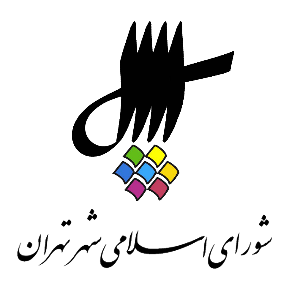 عناوین مندرجاتاعلام رسمیت جلسه و قرائت دستور.قرائت آیاتی از کلام الله مجید.تذکرات اعضای شورا: (آقایان و خانم‌ها) ناهید خداکرمی، بشیر نظری، احمد مسجدجامعی، افشین حبیب‌زاده، زهرا نژاد بهرام.قرائت نطق پیش از دستور توسط سرکار خانم زهرا نژاد بهرام عضو محترم شورای اسلامی شهر تهران.ادامه بررسی لایحه‌ی شماره‌ی 520171/10 مورخ 21/5/97 شهردار محترم تهران در خصوص اصلاحیه‌ی مصوبه‌ی تعیین بهای بازدید از باغ پرندگان، ابلاغی به شماره‌ی 10414/1904/160 مورخ 22/4/93 به شماره‌ی ثبت 14053/160 مورخ 22/5/97.بررسی یک فوریت لایحه‌ی شماره‌ی 894184/10 مورخ 20/8/97 شهردار محترم تهران در خصوص معرفی جناب آقای حمیدرضا خسروی مدیر کل محترم امور مالی و اموال شهرداری تهران به عنوان ذی‌حساب 2 شهرداری تهران به شماره‌ی ثبت 24002/160 مورخ 20/8/97.ارائه‌ی گزارش توسط جناب آقای سید حسن رسولی خزانه‌دار محترم شورای اسلامی شهر تهران در خصوص حساب‌های درآمد و هزینه شهرداری تهران در شهریور ماه 1397 و 6 ماهه‌ی اول سال جاری.بررسی طرح تکلیف شهرداری تهران به ارائه‌ی جدول بهای خدمات در قالب لوایح بودجه‌ی سنواتی به شماره‌ی ثبت 10937/160 مورخ 24/4/97 و قرائت گزارش کمیسیون اصلی برنامه و بودجه به شماره‌ی ثبت 19608/160 مورخ 9/7/97.اعلام ختم جلسه و تاریخ تشکیل جلسه آینده.1- اعلام رسمیت جلسه و قرائت دستورمنشی {زهرا نژاد بهرام} ـ صد و یکمین جلسه‌ی رسمی پنجمین دوره‌ی شورای اسلامی شهر تهران که به صورت فوق‌العاده در روز یکشنبه 27 آّبان 97 از ساعت 9 لغایت 11 در محل تالار شورا برگزار می‌شود به شرح ذیل اعلام می‌گردد: الف ـ قرائت آیاتی از کلام الله مجید. ب ـ نطق پیش از دستور توسط سرکار خانم زهرا نژاد بهرام عضو شورای اسلامی شهر تهران. 2 ـ سرکار خانم الهام فخاری عضو شورای اسلامی شهر تهران. ج ـ دستور جلسه: 1 ـ ادامه‌ی بررسی لایحه‌ی شماره‌ی 520171/10 مورخ 21/5/97 شهردار محترم تهران در خصوص اصلاحیه‌ی مصوبه‌ی تعیین بهای بازدید از باغ پرندگان ابلاغی به شماره‌ی 160 مورخ 22/4/93 به شماره‌ی ثبت 160 مورخ 22/5/97. 2 ـ بررسی یک فوریت لایحه‌ی شماره‌ی 894184/10 مورخ 20/8/97 شهردار محترم تهران در خصوص معرفی آقای حمیدرضا خسروی مدیر کل محترم امور مالی و اموال شهرداری تهران به عنوان ذی‌حساب 2 شهرداری تهران به شماره‌ی ثبت 160 مورخ 20/8/97. 3 ـ ارائه‌ی گزارش توسط جناب آقای سید حسن رسولی خزانه‌دار محترم شورای اسلامی شهر تهران در خصوص حساب‌های درآمد و هزینه و شهرداری تهران در شهریور ماه 1397 و 6 ماهه‌ی اول سال. 4 ـ بررسی طرح تعیین تکلیف شهرداری تهران به ارائه‌ی جدول بهای خدماتی در قالب لوایح بودجه‌ی سنواتی به شماره‌ی ثبت 160 مورخ 24/4/97 و قرائت گزارش کمیسیون اصلی، برنامه و بودجه به شماره‌ی ثبت 160 مورخ 9/7/97. 5 ـ بررسی لایحه‌ی شماره‌ی 205945/10 مورخ 2/3/97 شهردار محترم تهران در خصوص اصلاحیه‌ی مصوبه‌ی اصلاحیه‌ی اخذ عوارض حفظ و گسترش فضای سبز شهر تهران ابلاغی به شماره‌ی 160 مورخ 24/8/94 به شماره‌ی ثبت 160 مورخ 2/3/97 و قرائت گزارش کمیسیون اصلی سلامت، محیط زیست و خدمات شهری به شماره‌ی ثبت 160 مورخ 2/7/97. 6 ـ بررسی پلاک‌های ثبتی 50/537/118، 41/294/36، 40/295/36، 1/7670/79، 1502، 35/40 با توجه به نظریه‌ی کمیسیون ماده‌ی 7 آیین‌نامه‌ی اجرایی ماده‌ی 1 قانون اصلاح لایحه‌ی قانونی حفظ و گسترش فضای سبز در شهرها و قرائت گزارش شهرسازی و معماری به شماره‌ی ثبت 160 در تاریخ‌های 3/11، 9/5، 9/5، 9/5، 8/7 و 2/7. 11 ـ بررسی لایحه‌ی شماره‌ی 624177/10 مورخ 31/5/96 شهرداری محترم تهران در خصوص آیین‌نامه‌ی نحوه‌ی واگذاری دفاتر خدمات الکترونیک شهر به شماره‌ی ثبت 160 مورخ 31/5/96 و قرائت گزارش کمیسیون اصلی، شهرسازی و معماری به شماره‌ی ثبت 160 مورخ 2/7/97. 12 ـ بررسی لایحه‌ی شماره‌ی 30830/10 مورخ 20/1/97 شهرداری تهران در خصوص شناسنامه‌ی تک باغات و اراضی مشجر به شماره‌ی ثبت 160 مورخ 20/1/97 و قرائت گزارش کمیسیون مشترک کمیسیون‌های سلامت، محیط زیست، خدمات شهری و شهرسازی و معماری به شماره‌ی ثبت 160 مورخ 8/7/97. 2- قرائت آیاتی از کلام الله مجیدمنشی {زهرا نژاد بهرام} ـ در خدمت قاری محترم قرآن هستیم جناب آقای سید عباس حسینی نفر اول مسابقات تلاوت‌های مجلس کشور سال 1395، نفر اول مسابقات دانش آموزی سال 1392 و نفر سوم مسابقات دانشجویی سال 1394. ایشان همچنین نفر دوم مسابقات ملی سروش وحی در سال 1395 هستند. در خدمت آقای حسینی هستیم برای قرائت آیاتی از کلام الله مجید. سید عباس حسینی {قاری قرآن} ـ بسم الله الرحمن الرحیم. سلامتی و تعجیل در فرج آقا امام زمان صلواتی ختم کنید.(حضار صلوات فرستادند)اَعوذُ بِاللهِ مِنَ الشَّیطانِ الرَّجیم؛ بِسْمِ اللَّهِ الرَّحْمَنِ الرَّحِیم؛سَبَّحَ لِلَّهِ ما فِی السَّماواتِ وَ الْأَرْضِ وَ هُوَ الْعَزیزُ الْحَکیم * لَهُ مُلْکُ السَّماواتِ وَ الْأَرْضِ یحْیی وَ یمیتُ وَ هُوَ عَلی کُلِّ شَی‌ءٍ قَدیر * هُوَ الْأَوَّلُ وَ الْآخِرُ وَ الظَّاهِرُ وَ الْباطِنُ وَ هُوَ بِکُلِّ شَی‌ءٍ عَلیم * هُوَ الَّذی خَلَقَ السَّماواتِ وَ الْأَرْضَ فی سِتَّةِ أَیامٍ ثُمَّ اسْتَوی عَلَی الْعَرْشِ یعْلَمُ ما یلِجُ فِی الْأَرْضِ وَ ما یخْرُجُ مِنْها وَ ما ینْزِلُ مِنَ السَّماءِ وَ ما یعْرُجُ فیها وَ هُوَ مَعَکُمْ أَینَ ما کُنْتُمْ وَ اللَّهُ بِما تَعْمَلُونَ بَصیر * لَهُ مُلْکُ السَّماواتِ وَ الْأَرْضِ وَ إِلَی اللَّهِ تُرْجَعُ الْأُمُور *الله اکبر بِسْمِ اللَّهِ الرَّحْمَنِ الرَّحِیم؛إِنَّا أَعْطَیناکَ الْکَوْثَر * فَصَلِّ لِرَبِّکَ وَ انْحَر * ِ إِنَّ شانِئَک هُوَ الْأَبْتَر *صدق الله العلی العظیم؛(حضار صلوات فرستادند). 4-تذکرات اعضای شورا: (آقایان و خانم‌ها) ناهید خداکرمی، بشیر نظری، احمد مسجدجامعی، افشین حبیب‌زاده.رئیس {محسن هاشمی رفسنجانی} ـ احسنت، خیلی ممنون، لطف فرمودید.منشی {زهرا نژاد بهرام} ـ ممنون.رئیس {محسن هاشمی رفسنجانی} ـ یا الله. من صحبتی ندارم تذکر. خواهش می‌کنم خیلی لطف فرمودید آقا.منشی {زهرا نژاد بهرام} ـ دست شما درد نکند. خانم خداکرمی تذکر.ناهید خداکرمی {عضو شورا} ـ بسم الله الرحمن الرحیم. من در حقیقت تذکری ندارم، فقط می‌خواستم یادی کنم از جناب آقای دکتر سید تقی نوربخش که واقعاً درگذشتشان بسیار اسفبار، ناگهانی و یک به نظر من ضربه‌ی بسیار بدی به مدیریت پاکدست کشور وارد کرد. من این مصیبت را به خودم، به خانواده‌ی محترم ایشان، کارگران زحمتکش تحت پوشش سازمان تأمین اجتماعی و جامعه‌ی پزشکی تسلیت می‌گویم و امیدوارم که زندگی ایشان الگویی بشود برای اغلب مدیران ما که نیازمند صبر و حوصله و تعامل با مردم هستند. خیلی ممنون.منشی {زهرا نژاد بهرام} ـ آقای نظری.بشیر نظری {عضو شورا} ـ بسم الله الرحمن الرحیم. من با اجازه‌تان برای اینکه وقت خیلی گرفته نشود متن را از رو قرائت می‌کنم. اواخر هفته‌ای که گذشت متأسفانه دکتر سید تقی نوربخش و عبدالرحمان تاج الدین رئیس و معاون سازمان تأمین اجتماعی در یک حادثه‌ی رانندگی جان خود را از دست دادند که لازم می‌دانم بار دیگر درگذشت این دو عزیز را تسلیت عرض کنم. اما تذکر بنده در مورد فصل سرما و نیمه‌ی دوم سال است. بارندگی‌ها و سرمایه در پایتخت آغاز شده و لازم است مدیریت شهری آمادگی بیشتری در برابر اتفاقات احتمالی داشته باشد. از این رو از معاونت حمل و نقل و ترافیک شهرداری تهران، معاونت خدمات شهری و شهرداری مناطق می‌خواهم که نسبت به شارژ مخازن شن و نمک و دیگر امکاناتی که برای برف‌روبی در معابر لازم است سریعاً اقدام کنند چرا که در بعضی از مناطق هنوز اقدامی در این خصوص انجام نشده است. از سازمان پارک‌ها و فضای سبز تهران نیز می‌خواهم که نسبت به حرس به موقع درختان اقدام کنند تا در بارش برف شاهد شکستگی و از بین رفتن درختان نباشیم. همچنین باید تدابیری اتخاذ شود تا از درختچه‌ها و گیاهان حساس در برابر سرما نیز به خوبی مراقبت شود. مسائل دیگری که در نیمه‌ی دوم سال و به خصوص در ایام بارندگی مشکلات زیادی را برای عابران پیاده ایجاد می‌کند مربوط به موزائیک‌های پیاده‌روها، خط‌کشی‌های عابر پیاده، پله‌های مترو و پل‌های عابر پیاده است. متأسفانه سنگ‌فرش بسیاری از معابر فاقد زیرسازی لازم بوده و همین امر سبب می‌شود تا هنگام بارندگی آب انباشته شده در زیر موزائیک‌ها با تردد عابران به روی شهروندان پاشیده شود که لازم است شهرداران مناطق فکری برای این مسئله کنند. جنس رنگ استفاده شده در خط‌کشی‌های معابر نیز به گونه‌ای است که به هنگام بارندگی باعث لیز خوردن عابران می‌شود و متأسفانه در برخی از پل‌های عابر پیاده نیز چنین مشکلی وجود داشته و از بین رفتن روکش پله‌ها سبب لیز شدن آن می‌شود. در برخی از ورودی‌های مترو نیز چنین مشکلی در سنگ پله‌ها وجود دارد که امیدوارم پیش از بروز مشکل حل شود. لازم می‌دانم از سازمان آتش‌نشانی و خدمات ایمنی شهرداری تهران نیز بابت استقرار در ایستگاه پنجم توچال در ایام تعطیل قدردانی کنم. خوشبختانه با این اقدام آتش‌نشانی سبب شد که تنها در هفته‌ی گذشته 33 تن از همشهریان که در ارتفاعات توچال در برف و کولاک به دام افتاده بودند نجات پیدا کنند. در همین راستا لازم است از معاونت خدمات شهری حمایت بیشتری برای آتش‌نشانی صورت گیرد. همچنین از سازمان خدمات اجتماعی و نیز معاونین فرهنگی و اجتماعی مناطق شهرداری تهران می‌خواهم که در این ایام توجه بیشتری به افراد بی‌خانمان داشته باشند و ظرفیت گرمخانه‌ها برای پذیرش این افراد را افزایش دهند تا شاهد حوادثی مانند مرگ افراد بی‌خانمان در اثر سرمازدگی نباشیم. ممنونم از توجه شما.منشی {زهرا نژاد بهرام} ـ ببخشید من یک اشتباه کردم در اول باید نطق قرائت می‌شد بعد تذکرها، حالا دیگر دوستان تذکراتشان را بفرمایند.بشیر نظری {عضو شورا} ـ خواهش می‌کنم.منشی {زهرا نژاد بهرام} ـ آقای مسجدجامعی.احمد مسجدجامعی {عضو شورا} ـ بله بسم الله الرحمن الرحیم. عرض کنم من می‌خواستم یک تشکری بکنم در جلسه‌ی گذشته یکی از همکارانم در شورا خطاب به من صحبتی داشتند که با واکنش همکاران و دوستان دیگر مواجه شد. بعد از جلسه متوجه شدم که دوستان رسانه‌ای به نحوی خودجوش لطف بزرگی به من کردند و نامه‌ای در حمایت از من نوشتند. چون امکان تشکر حضوری از تک تک این عزیزان نبود از این موقعیت استفاده می‌کنم، از همه تشکر می‌کنم. رابطه‌ی من با دوستان رسانه‌ای هیچ وقت یک طرفه و از موضع قدرت نبوده بلکه رابطه‌ای برابر و دوستانه بوده و بسیاری از مواقع آشکار و پنهان نظرات آن‌ها راهنمای عمل من بوده. من یک تشکری هم از سرکار خانم نژاد بهرام داشته باشم ایشان این نامه‌ی دوستان رسانه‌ای را در صحن آوردند برای من، من خبر نداشتم این نامه چی هست و فکر کردم نامه به امضای همکاران شورا و خطاب به هیئت رئیسه است و ضرورتی برای دریافت آن ندیدم. اما این نامه به هر حال برای من بسیار ارزشمند و افتخار آمیز است. آن صورت دیگری داشت. من فقط یک نکته‌ای هم عرض کنم ما یک مصوبه‌ای داریم در عدم به کارگیری نمک در مقابله با برف. من خواهشم این است که این راه سریع و آسان را انتخاب نکنیم که بلافاصله بر روی برف‌ها نمک بپاشیم. به هر حال برف هم یک معصومیتی دارد، یک زیبایی دارد، یک لطافتی دارد چهره‌ی شهر را هم معصومانه می‌کند، ولی به کارگیری بی‌قاعده‌ی نمک خاک را از بین می‌برد، درخت را از بین می‌برد، فضای سبز را از بین می‌برد، آسفالت را از بین می‌برد. یعنی ما دوره‌هایی داشتیم که برای اینکه مثلاً یخ و برف را آب کنند، این‌قدر نمک به کارگرفته شد که در بعضی از عرض کنم بزرگراه‌ها مجبور شدند خاک را عوض کنند، این‌قدر خاک آسیب دید و به هر حال این نمک‌ها می‌آید در عرض کنم در آبراه‌ها و وارد درخت‌ها می‌شود. بنابراین در به کارگیری نمک این تذکری که عرض کنم جناب حجت عزیز داد، این را تأکید می‌کنم که مصوبه‌ی عدم به کارگیری نمک در مقابل برف یا قاعده‌مند شدن به کارگیری نمک در مقابله‌ی با برف را باز تأکید می‌کنم که به آن توجه بشود. سال گذشته هم به این توجه شد از این کار هم در سال گذشته سپاسگزارم.منشی {زهرا نژاد بهرام} ـ آقای حبیب‌زاده.افشین حبیب‌زاده {عضو شورا} ـ بله بسم الله الرحمن الرحیم. ضمن عرض تسلیت از بابت درگذشت جناب آقایان دکتر نوربخش و جناب آقای تاج الدین. به خانواده‌های محترم و همکارانشان و همچنین جامعه‌ی کارگری. همان‌طور که مستحضر هستید خب این دو عزیز خدمات بسیار فراوانی را در طول دوران خدمتشان نسبت به جامعه‌ی کارگری داشتند و تسلیت عرض می‌کنم مجدد. متن تذکر را قرائت می‌کنم خدمتتان. توجه به کارگران از جهت تقویت معیشت و بهبود شرایط زندگی و همچنین رعایت قانون در قبال آنان از اولویت‌های اساسی شورای پنجم و مدیریت شهری می‌باشد. علی‌رغم چنین اهمیتی شاهد عدم اجرای مفاد برخی قوانین در این حوزه هستیم. همان‌طور که مستحضر هستید بر اساس جزء 4 بند ب قانون اصلاح تبصره‌ی 2 الحاقی ماده‌ی 76 قانون تأمین اجتماعی مصوب 14/7/1380 مجمع تشخیص مصلحت نظام، میزان 4 درصد به نرخ حق بیمه‌ی مقرر در قانون بیمه‌ی تأمین اجتماعی از تاریخ تصویب قانون افزوده شده است که در صورت تقاضای مشمولان به طور یکجا یا به طور اقساطی توسط کارفرمایان پرداخت خواهد شد. همچنین بر اساس جزء 6 بند ب قانون فوق‌الذکر بیمه شدگانی که دارای سابقه‌ی پرداخت حق بیمه در کارهای سخت و زیان‌آور به تاریخی قبل از تاریخ تصویب این قانون باشند می‌توانند با استفاده از مزایای این قانون درخواست بازنشستگی نمایند. در این صورت با احراز شرایط توسط بیمه شده، کارفرمایان مربوطه مکلفند حق بیمه‌ی مربوطه و میزان مستمری برقرار، میزان مستمری برقراری را تا احراز شرایط مندرج در قانون، همچنین 4 درصد میزان مستمری برقراری نسبت به سنوات قبل از تصویب این قانون را یک‌جا به سازمان تأمین اجتماعی پرداخت نمایند. از این رو علی‌رغم مفاد قانونی فوق که شامل حدود 400 نفر از کارگران شرکت واحد اتوبوسرانی تهران می‌شوند اجرای آن در خصوص پرداخت مطالبات و نیز بازنشستگی آنان عملیاتی نشده است و موجب اعتراضات و پیگیری‌های مختلف از سوی این کارگران عزیز می‌باشد از این رو لازم است شهردار محترم تهران پیگیری‌های لازم را در این خصوص در اسرع وقت انجام دهند و نتیجه را به شورای اسلامی شهر تهران اعلام نمایند. این 400 نفر کارگری که می‌توانند بازنشسته شوند الان به جهت عدم پرداخت این 4 درصد متأسفانه هنوز بازنشسته نشده‌اند و همچنان می‌آیند کارت می‌زنند و برمی‌گردند. من خواهشم این هست که از شهردار محترم الان هم با جناب آقای افشانی صحبت کردم حضوری، هر چه سریع‌تر این مبلغ را پرداخت کنند تا این امکان به وجود بیاید. البته لازم است توضیح بدهم که من با آقای نگین‌تاجی هم صحبت کردم در این خصوص معاون محترم امور مالی، ایشان فرمودند که این مبالغ را به صورت یک‌جا در واقع یعنی همه‌ی ردیف‌های مربوط به اتوبوسرانی را در حال پرداخت هستند و تا الان هم حدود این‌جوری که به من اعلام کردند حدود 100 درصد از این بودجه را پرداخت کردند ولی چون تفکیک شده پرداخت نکردند، شرکت اتوبوسرانی اعلام می‌کند که این عدد به طور کامل به آن‌ها پرداخت نشده. من از آقای مهندس هاشمی هم خواهش می‌کنم که شخصاً همین موضوع را پیگیری کنند تا ان‌شاءالله این 400 نفر کارگر بازنشسته مشکلشان حل بشود. متشکرم.3 - قرائت نطق پیش از دستور توسط زهرا نژاد بهرام عضو شورای اسلامی شهر تهران.منشی {زهرا نژاد بهرام} ـ خیلی متشکر. نطق پیش از دستور. بسم الله الرحمن الرحیم. به نام خداوند جان و خرد. همشهریان عزیز، خواهران و برادران گرامی نمایندگان محترم مردم شهر تهران سلام. مرا عهدی است با جانان که تا جان در بدن دارم هواداران کویش را چون جان خویشتن دارمسوای خلوت خاطر از آن شمع چو گل جویم فروغ چشم و نور دل از آن ماه ختن دارمبه کام و آرزوی دل چو دارم خلوتی حاصل چه فکر از خبث بدگویان میان انجمن دارم اما بعد. پرداختن به روایتی منصفانه از آنچه در این یک سال و اندی بر شورا رفته است امری ضروری است. وضعیت باید شفاف شود تا در تصاویر مبهم و مخدوش، امید میلیون‌ها نفر هر روز ناامیدتر نشود. موکلانی که صبورانه در صف‌های طولانی ایستادند و به ما اعتماد کردند تا بتوانیم شهر و زندگی را به آنچه شایسته‌ی آن هستند و می‌خواهند نزدیک‌تر کنیم. از ابتدای کار به اقتضای شرایط که خارج از گفته‌ی ما بود ناگزیر از انتخاب سه‌باره‌ی شهردار تهران شده‌ایم اما هر بار کوشیده‌ایم کسی را برگزینیم که دانش و بینش مقتضی اداره‌ی شهر را دارد. تهران را کارگاه ساختمانی نمی‌شمارد. به اصلاح نهادهای شهری برای تسهیل حکمرانی شهروندان باور دارد و مدیریتی اعتمادپذیر، مسئول و پاسخگو پیشه می‌کند. مدیری که در ذهنش مفاهیم بر تصاویر گسسته مقدم باشند و تهران را پیوستاری از معانی و نمادها بداند، نه نداند که مأمن ساکنان آن است. شهرداری که تهران را آنچنانی ببیند که می‌شاید شهری پیشرفته، روزآمد و اصیل و ریشه‌دار. هر بار کوشیده‌ایم مدیری برگزینیم که می‌داند چه طور شبکه‌ای از منافع مشترک همه‌ی ذی‌نفعان ساکن و حاضر در تهران را بسازد. فساد را در گلوگاه‌های فساد انگیز ناکارا کند، هدررفت سرمایه‌های ملی در آشوب آلودگی و ترافیک و قانون‌گریزی را برنتابد و عزمش را برای سامان بخشیدن به شهر با همراهی شهروندان جزم کند. با لحاظ کردن همه‌ی این خواست‌ها دو شهردار برگزیدیم که علی‌الاصول باید مدیریتشان ادامه می‌یافت اما اتفاق‌هایی ناگزیر مجال خدمت از آنان را دور کرد و ما را به انتخاب سوم‌مان واداشت. در دو ماه گذشته پس از تصویب قانون منع به کارگیری بازنشستگان، عملاً اولین نهادی شدیم که با آثار مثبت و منفی این قانون مواجه بود. کثیری از نام‌های نامی کنار رفته بودند و ما مانده بودیم و انتخابی سخت اما سرنوشت ساز. مشقی باید می‌کردیم که بتواند به معیاری مناسب برای همه‌ی سازمان‌ها بدل شود. این بار سختگیرانه‌تر و البته شفاف‌تر، به نوعی که کمتر شائبه‌ی دخالت افراد و گروه‌ها شکل بگیرد دوباره گزینه‌هایی برگزیدیم. برنامه‌هایشان را مرور کردیم و در مشورت با اهل فن به دو نام خوش رسیدیم. دو مدیر برجسته و لایق با تجاربی روشن که از قضا صاحب گفتمانی مشخص در نحوه‌ی اداره‌ی شهر بودند. عباس آخوندی و پیروز حناچی. فارغ از جوسازی‌ها و هیاهوها هر دو از برازنده‌ترین‌ها برای اداره‌ی تهران بودند. در رقابتی شفاف و نفس‌گیر هر دو از برنامه‌هایشان گفتند و بینش و باورهایشان. با عدد و شاخص و مؤلفه و دلیل نقشه‌ی راهشان را برای اداره‌ی شهر در صحن علنی و کمیسیون‌های تخصصی به خوبی شرح دادند و خود را در معرض انتخاب گذاردند. رقابتی آموزنده میان دو چهره‌ی صاحب نام درگرفت. بی‌آن‌که وعده‌ی پوشالی دهند، دیگری را تخطئه کنند یا از ارزش‌هایشان به سودای رأی پایین دیگری بیایند. نزدیکی آراء هر دویشان در نهایت هم همین هم‌ترازی و همراهی را نشان می‌دهد. ما هم آزادانه انتخاب کردیم میان دو مدیر شایسته، هر کداممان در لحظه‌ی آخر ملاحظه‌ای را درنظر گرفتیم و با اعتماد به فردای روشنی که می‌تواند مدیریت هر کدام از ایشان را، رقم بزند یکی را برگزیدیم. اطمینان داشتیم که هر دوی آن‌ها می‌توانند از عهده‌ی رسالتشان به خوبی برآیند و امید را به چهره‌ی شهر بازگردانند. اهداف همه‌ی ما مشترک بود و چشم انداز هر 23 نفرمان شبیه به هم. تهرانی امن، زیست‌پذیر پایتختی که برازنده‌ی ایران بزرگ است. نتیجه هر چه بود مبارک همه‌مان بود. در این میان ذکر این نکته ضروری است که تغییر پارادایم این سه انتخاب از نگاه ایستا به نوآوری رسید. پارادایمی که انتخاب بر مدار انسان‌محوری را به دور از کالبدمحوری در شهر برگزیده است. انتخاب شهردار در دور پنجم شورا پیام نظری را در کنار پیام عملی به جامعه انتشار داد و آن اینکه اجماع و انسجام در قالب اعتماد است که سرمایه‌ی اصلی برای فعالیت را می‌سازد و این ناشی از اجماع شورای عالی سیاست‌گذاری اصلاح‌طلبان به ریاست دکتر عارف بود که بعد از سید محمد خاتمی نفر دوم جریان اصلاح‌طلبی است و بیانگر عمق توسعه‌یافتگی جامعه‌ی ایرانی در عبور از منافع شخصی و گروهی به سوی منافع جمعی و ملی است. این انتخاب سه پیام داشت. اول به مردم که ما تا آخر ایستاده‌ایم و در عهد و پیمان با شما پابرجا هستیم. و درصدد انتخاب خوب برای شهرمان هستیم و دوم به جهان که ایران کانون دموکراسی است. هر چند ناجوانمردانه و غیرانسانی تحریم شود و شورا کانون توسعه‌یافتگی سیاسی است و قادر است به رقم تفاوت نگاه‌ها تصمیم بگیرد و از آن یکپارچه دفاع کند. شورا یک کلیت است، یک کلیت است و تک‌تک اعضای آن بر این پیمان ایستاده‌اند که تا جان در بدن دارند از یکپارچگی دور نیفتند. حالا اتفاق مهمی رخ داده و پیروز حناچی شهردار تهران است. یک دانشگاهی برجسته و مورد وثوق اهل فن کسی که از قضا در دایره‌ی مدیران همیشگی جمهوری اسلامی نبوده. یعنی انگار شکر خدا مصوبه به مقصودش رسید. چرخه‌ی نخبگان باز شد و مدیری با تجربه و خوش‌فکر و جوان به میدان آمده است. حضور حناچی را به آزمونی مهم برای همه‌ی مایی که دل در گرو این شهر داریم می‌سپارم و می‌خواهیم با این انتخاب طرحی نو دراندازیم. بر ما است که فارغ از مرزبندی‌های مرسوم از او صیانت کنیم و یاریش دهیم تا موفق شود. او نماد اعتماد به نخبگان پرورش یافته در این 40 سال برای استمرار سربلندی و فردای روشن این مرز پرگوهر است. تهرانی امن بدون فساد، بدون تبعیض را برای همه آرزومندم. خدا یاورتان. اجازه می‌دهید دستور را، وارد دستور بشویم.5- ادامه بررسی لایحه‌ی شماره‌ی 520171/10 مورخ 21/5/97 شهردار تهران در خصوص اصلاحیه‌ی مصوبه‌ی تعیین بهای بازدید از باغ پرندگان، ابلاغی به شماره‌ی 10414/1904/160 مورخ 22/4/93 به شماره‌ی ثبت 14053/160 مورخ 22/5/97.منشی {زهرا نژاد بهرام} ـ دستور جلسه‌ی اول ادامه‌ی بررسی لایحه‌ی شماره 520171/10 مورخ 21/5/97 شهردار محترم تهران در خصوص اصلاحیه‌ی مصوبه‌ی تعیین بهای بازدید از باغ پرندگان ابلاغی به شماره‌ی 160 مورخ 22/4/93 به شماره‌ی ثبت 160 مورخ 22/5/97. خانم نوری. رئیس {محسن هاشمی رفسنجانی} ـ خب بسم الله الرحمن الرحیم. ببینید این لایحه قبلاً کلیات آن تصویب شد، جزئیات آن هم به بحث گذاشته شد در انتهای جلسه‌ی قبل سرکار خانم نوری یک پیشنهاد داشتند که اعضا رأی ندادند جلسه تمدید بشود زمان آن و این پیشنهاد ماند. ما به احترام سرکار خانم نوری این را دوباره در دستور گذاشتیم اگر پیشنهادتان را همچنان می‌خواهید مطرح کنید بگویید. اگر نه که از آن عبور می‌کنیم. بفرمایید. منشی {زهرا نژاد بهرام} ـ روشن نشد خانم؟ زهرا صدراعظم نوری {عضو شورا} ـ بله. بسم الله الرحمن الرحیم. با عرض سلام خدمت اعضای محترم، ریاست محترم جلسه و حضار گرامی. عرض کنم خدمتتان که ضمن تشکر از اعضای محترم شورا به دلیل تصویب این لایحه که می‌تواند گرهی از مسائل شهرداری به ویژه شهرداری منطقه‌ی 4 را باز بکند و رونق یک مقدار گردشگری و توجه بیشتر جوانان را به حوزه‌ی هم فضای سبز و هم بحث پرندگان و باغ پرندگان بیشتر بکند. من تشکر می‌کنم از همه‌ی عزیزان که با رأی موافقشان تصویب کردند این لایحه را. در پایان جلسه همه‌ی دوستان مستحضر هستند که یک تبصره‌ای لایحه داشت که به موجب آن تبصره 50 درصد تخفیف را برای گروه‌های خاص مثل خانواده‌های محترم شهدا و ایثارگران و دانش‌آموزان و دانشجویان و کارکنان شهرداری و اعضای، و افرادی که دارای کارت منزلت هستند مشخص می‌کرد پیشنهادی داده شد مبنی بر اینکه صرفاً دانش آموزان 75 درصد تخفیف برخوردار باشند که این هم به تصویب رسید. من در پایان جلسه پیشنهادم این بود حالا که ما تخفیف را از 50 درصد به 75 درصد افزایش دادیم، در واقع بین مدارس غیرانتفاعی که با شهریه‌های قابل توجه معمولاً بچه‌ها را ثبت‌نام می‌کنند و بابت هر اقدامی که در مدرسه می‌خواهد انجام بگیرد معمولاً یک هزینه‌ای از والدین می‌گیرند، یک تفاوتی قائل بشویم بین در واقع مدارس ابتدایی، با مدارس دولتی با مدارس غیردولتی. الان آماری هم اینجا داریم که در حقیقت نشان می‌دهد تعداد مراجعه‌کنندگان در یک سال را در باغ پرندگان که حدود 300000 نفر هست، حدود 105000 نفر آن یعنی 35 درصد مربوط به مدارس هستند که در حقیقت دو جور نگاه می‌شود کرد یکی اینکه ما یک نگاه علی‌السویه داشته باشیم فرقی بین مدارس دولتی و غیردولتی، غیرانتفاعی نباشد و از همه یکسان بگیریم یعنی با 75 درصد. من پیشنهادم این بود که ما آن 50 درصد را بگذاریم برای مدارس غیرانتفاعی و اگر می‌خواهیم یک تخفیف علی‌حده‌ای قائل بشویم و 25 درصد اضافه بکنیم طبق مصوبه‌ای که جلسه‌ی پیش بود، این را به مدارس دولتی اختصاص بدهیم یعنی بالاخره توان و بضاعت مدارس دولتی اصلاً قابل مقایسه با مدارس غیرانتفاعی نیست. الان دوستان مستحضر هستند در مدارس دولتی ما با هزینه‌های زیادی که مدرسه دارد گاهی اوقات مدیران قادر به اداره‌ی مدرسه نیستند، در حالی که در غیرانتفاعی ما هزینه‌ی حتی مهدکودک و پیش‌دبستانی را من آماری شنیدم که 23 میلیون تومان هزینه‌ی ثبت‌نام یک بچه در مثلاً پیش‌دبستان، دیگر حالا شما ببینید ابتدایی و دبیرستان و این‌ها چه جوری است. مشخصاً پیشنهادم این هست که بین مدارس دولتی و غیرانتفاعی را از لحاظ برخورداری میزان تخفیف تفاوت قائل بشویم. رئیس {محسن هاشمی رفسنجانی} ـ خواهش می‌کنم یک مخالف، یک موافق. الان کی مخالف است؟ شهربانو امانی {عضو شورا} ـ من مخالفم. منشی {زهرا نژاد بهرام} ـ خانم امانی ... رئیس {محسن هاشمی رفسنجانی} ـ آقای رسولی. منشی {زهرا نژاد بهرام} ـ زودتر دست بلند کردند مخالف هستند بله به عنوان مخالف. مرتضی الویری {عضو شورا} ـ موافق. منشی {زهرا نژاد بهرام} ـ باشد. شهربانو امانی {عضو شورا} ـ بسم الله الرحمن الرحیم. ابتدائاً این سانحه‌ی درگذشت دو عزیز خدوم کشور را آقای دکتر نوربخش و آقای تاج الدین را تسلیت عرض می‌کنم. من به این جهت مخالفم که یک: ما بین فرزندانمان حداقل در سیاست‌گذاری کلانمان به نظرم نباید تبعیض قائل بشویم. عادلانه این هست که در ارتباط با بحث یک بازدید از یک باغ پرندگان که اتفاقاً تعداد بازدیدکنندگان سال 1396 نسبت به 1395 هم کاهش پیدا کرده، به این جهت نباید تبعیض قائل بشویم که حداکثر در کشور 15 درصد مراکز آموزشی غیرانتفاعی هستند لذا از خانم دکتر نوری استدعا دارم که پیشنهاد خودشان را پس بگیرند و عادلانه این هست که هر چند که بعضی از بچه‌هایمان در مدارس غیرانتفاعی آموزش می‌بینند، ولی ما در شهر تهران که دومین مطالبه‌ی اجتماعی شهر از شورای شهر بحث عدالت بود، حالا عدالت یک بخشی از آن در واقع می‌توانیم بگوییم عدالت بین مناطق بود ولی در ارتباط با مصوبات مخصوصاً جزیی این چنینی که فقط 35 درصد بازدیدکنندگان محصلین و دانش آموزان هستند بین این 35 درصد هم ما یک تخفیف 25 درصدی را بیشتر از مدارس به اصطلاح غیرانتفاعی به مدارس دولتی بدهیم موافق نیستم و دلیل دوم من هم این است که دولت به هر حال از بودجه‌های عمومی برای مدارس علاوه بر سرانه‌ای که می‌دهد باید پوشش بدهد و کمک بکند مدارس غیرانتفاعی ... رئیس {محسن هاشمی رفسنجانی} ـ دست شما درد نکند. شهربانو امانی {عضو شورا} ـ 0 تا 100 در واقع هزینه‌هایشان را خودشان می‌دهند و اولی‌تر است که ما در شورای شهر بین فرزندان شهر و شهروندان آینده و شهروندان فعلی چون بچه‌ها بالاخره تبعیض را خیلی راحت‌تر حس می‌کنند این را قائل نشویم لذا اگر پیشنهادشان را پس نگیرند، از دوستان خواهش می‌کنم که این‌قدر ریز نشوند و به این پیشنهاد رأی ندهند. منشی {زهرا نژاد بهرام} ـ موافق آقای الویری. مرتضی الویری {عضو شورا} ـ بسم الله الرحمن الرحیم. من با همان استدلال خانم امانی من می‌گویم که این تبعیض اتفاقاً تبعیض خیلی خوبی هست. ببینید ما می‌آییم برای دانش آموزان مدارس دولتی سوبسید می‌دهیم، یعنی جایی که هزینه‌ی بیشتری دارد اجازه می‌دهیم که آن هزینه دریافت نشود. آیا درست است مثل همین روشی که ناصواب و غیرمنطقی و غیرعادلانه‌ای که در مورد پرداخت یارانه‌ها در سطح کشور دارد انجام می‌شود، همان روش غلط را ما در شهرداری هم باب بکنیم. یعنی ما بیاییم جایی را که هزینه‌ی بالاتری دارد این هزینه را از خانواده‌هایی که می‌توانند بپردازند دریافت نکنیم. این درست عین به اصطلاح بی‌عدالتی است. رئیس {محسن هاشمی رفسنجانی} ـ دست شما درد نکند. به رأی می‌گذاریم، به رأی می‌گذاریم.  کافی است به رأی می‌گذاریم. می‌خواهید صحبت کنید موافق؟ منشی {زهرا نژاد بهرام} ـ نه مخالف زیاد داریم. 3، 4 نفر مخالف داریم.رئیس {محسن هاشمی رفسنجانی} ـ خب 2 تا کافی است رأی می‌گیریم. منشی {زهرا نژاد بهرام} ـ رأی بگیریم. رئیس {محسن هاشمی رفسنجانی} ـ خواهش می‌کنم بعداً در جای خودش. منشی {زهرا نژاد بهرام} ـ باشد باشد. رئیس {محسن هاشمی رفسنجانی} ـ رأی‌گیری کنید. منشی {زهرا نژاد بهرام} ـ رأی‌گیری می‌کنیم ... خانم امانی دیگر ولش کنید رأی می‌گیریم. رئیس {محسن هاشمی رفسنجانی} ـ چشم اتفاقاً بحث هیئت رئیسه است. منشی {زهرا نژاد بهرام} ـ دوستان رأی می‌گیریم. رئیس {محسن هاشمی رفسنجانی} ـ حالا ان‌شاءالله نحوه‌ی ... که چگونه این متون را بنویسیم و بنویسیم روی، آن بالا سخت است از IQ هیئت رئیسه عبور کرده حالا ان‌شاءالله بگذارید بحث کنیم چگونه ... منشی {زهرا نژاد بهرام} ـ آقای دیگر رأی بدهند، رأی بدهند. رئیس {محسن هاشمی رفسنجانی} ـ رأی بدهید، رأی بدهید. منشی {بهاره آروین} ـ دوستان رأی‌گیری فعال است برای پیشنهاد سرکار خانم نوری که تخفیف 75 درصدی فقط برای مدارس دولتی باشد. زهرا صدراعظم نوری {عضو شورا} ـ و مدارس غیرانتفاعی همان 50 درصد باشد. منشی {بهاره آروین} ـ بله و مدارس غیرانتفاعی همان 50 درصد باشد ... با 7 موافق و 9 مخالف پیشنهاد به تصویب نرسید. 6- بررسی یک فوریت لایحه‌ی شماره‌ی 894184/10 مورخ 20/8/97 شهردار تهران در خصوص معرفی حمیدرضا خسروی مدیر کل امور مالی و اموال شهرداری تهران به عنوان ذی‌حساب 2 شهرداری تهران به شماره‌ی ثبت 24002/160 مورخ 20/8/97.منشی {زهرا نژاد بهرام} ـ دستور بعدی بررسی یک فوریت لایحه‌ی 894184/10 مورخ 20/8/97 شهردار محترم تهران در خصوص معرفی آقای حمیدرضا خسروی مدیر کل امور مالی و اموال شهرداری تهران به عنوان ذی‌حساب 2 شهرداری تهران به شماره‌ی ثبت 160 مورخ 20/8/97. منشی {بهاره آروین} ـ دستور یک فوریت آن است. منشی {زهرا نژاد بهرام} ـ بله یک فوریت آن است. در ... آقای نگین‌تاجی توضیح نمی‌دهند. رئیس {محسن هاشمی رفسنجانی} ـ اجازه بدهید من یک توضیح ابتدایی بدهم برای اینکه اعضا از این موضوع ذی‌حسابان دقیقاً با خبر باشند. ببینید در شهرداری تهران ذی‌حساب اصلی یعنی آن عامل اصلی خب شهرداری تهران است، یعنی می‌گوییم ذی‌حساب 1 خود شهردار تهران است و معمولاً با حکم به معاونت اداری مالی این تنفیذ می‌شود که اختیار یعنی امضای معاونت اداری مالی زیر چک‌ها می‌آید و یک قائم‌مقام ذی‌حساب 1 هست که همین معاون اداری مالی فرض می‌شود. ذی‌حساب 2 که جناب آقای دلفانی بودند امروز پیشنهاد شده که این ذی‌حساب تغییر کند و آقای خسروی بله آقای خسروی ...منشی {زهرا نژاد بهرام} ـ آقای خسروی. رئیس {محسن هاشمی رفسنجانی} ـ آقای حمیدرضا خسروی جایگزین بشود و می‌دانید که زیر چک‌ها در شهرداری تهران همیشه سه امضا وجود دارد. یکی امضای شهردار باید بشود که الان معاون اداری مالی امضا می‌کند، یک ذی‌حساب 2 امضا می‌کند و دیگری خزانه‌دار. این سه تا باید زیر چک‌ها را امضا کنند تا عملیات مالی در شهرداری تهران انجام بشود در همه‌ی سازمان‌ها و مناطق شهرداری هم چنین است. امروز ما قرار است ذی‌حساب 2 جناب آقای دلفانی را یعنی ایشان استعفا دادند فکر کنم و به دلیل اینکه مأمور بودند از جای دیگر به شهرداری تهران، الان ایشان تشریف می‌برند جای ایشان آقای خسروی حضور پیدا می‌کنند. شما اگر می‌خواهید توضیح بدهید ... منشی ـ {بهاره آروین} ـ ولی الان فقط یک فوریت این لایحه را ... منشی {زهرا نژاد بهرام} ـ بله یک فوریت آن را ... رئیس {محسن هاشمی رفسنجانی} ـ بله می‌خواهند یک فوریت آن را ببرند در ...منشی {بهاره آروین} ـ کمیسیون. منشی {زهرا نژاد بهرام} ـ اهمیت این لایحه را مهم است. رئیس {محسن هاشمی رفسنجانی} ـ بفرمایید می‌خواهید توضیح بدهید؟ علت آن هم این است که ایشان یک فوریت آن این است که مدتی است منتظر این تصمیم است. زریر نگین‌تاجی {سرپرست معاونت مالی و اقتصاد شهری شهرداری تهران} ـ خب بسم الله الرحمن الرحیم. خدمت اعضای محترم شورای اسلامی شهر تهران سلام عرض می‌کنم توضیحات کاملی را جناب آقای مهندس هاشمی فرمودند، من فقط برای تکمیل خدمتتان عرض کنم که با توجه به تذکری هم که جناب آقای مهندس الویری البته من خدمت ایشان رسیدم و توضیحات کاملی هم خدمت ایشان دادم. جناب آقای مهندس دلفانی مأمور بودند از وزارت صنعت به شهرداری تهران از سال 93، 1 تیر 93 ایشان مدیر کل مالی شهرداری تهران می‌شود ... موبایلم را سایلنت کنید. بله اول تیر 93 ایشان مدیر کل مالی شهرداری تهران می‌شود و خدمت شما عرض کنم تقریباً روال هم به این صورت هست مدیر کل مالی آن بسته‌های صلاحیت‌ها را انجام می‌دهد تأیید را از مراجع ذی‌صلاح می‌گیرد و حکم مدیر کل مالی اعلام می‌شود، بعد از طریق یک لایحه به شورای اسلامی می‌آید و مصوب می‌شود که وقتی که به فرآیند جناب آقای دلفانی نگاه کردم. اول تیر حکم مدیر کلی ایشان زده شده و 20 تیر ماه هم شورای اسلامی وقت تأیید کرده و ایشان را به عنوان ذی‌حساب 2 شهرداری تهران تأیید کردند. خدمت شما عرض کنم که پایان تیر امسال سال 97 چهار سال ایشان تمام شده و با توجه به اینکه ایشان مأمور بوده از وزارت صنعت و با توجه به اینکه در همان زمان معاون مالی وقت جناب آقای مکارم قصد تغییر ایشان را داشته، حالا بعد تغییراتی اتفاق می‌افتد که منجر به تغییر نمی‌شود و در ادامه نوبت که به بنده می‌رسد صحبت‌هایی که با جناب آقای شهردار تهران داشتیم و با توجه به اینکه مأموریت‌های ایشان هم تمام شده موافقت می‌کند که با خاتمه‌ی کار ایشان موافقت کنیم و فردی را از نیروهای با صلاحیت شهرداری تهران معرفی کنیم که بنده حسب بررسی‌هایی که انجام دادم جناب آقای خسروی کارمند رسمی شهرداری تهران با 22 سال سابقه و از سال 90 تا الآن معاون مالی سه تا منطقه 16، 18 و 14 بوده، در 7 سال همیشه جزء 3 تا معاون اول مالی مناطق شهرداری تهران بوده. ایشان ...رئیس {محسن هاشمی رفسنجانی} ـ الان به آقای خسروی نمی‌خواهیم رأی بدهیم، الان شما فقط درباره‌ی یک فوریت آن بحث کنید.زریر نگین‌تاجی {سرپرست معاونت مالی و اقتصاد شهری شهرداری تهران} ـ بله اهمیت موضوع در این هست که چک‌های حوزه‌ی ستاد مالی شهرداری تهران سه تا امضا دارد امضای اول که باید شهردار تهران باشد که به بنده تنفیذ کرده، روال قبل هم به همین صورت بوده، امضای دوم ذی‌حساب دوم هست که الان ذی‌حسابانی که در مناطق بوده و اعضای محترم شورای اسلامی یک ماه پیش هم به آن قائم‌مقامان ذی‌حساب در مناطق رأی دادند، همان قائم‌مقامان ذی‌حسابان 2 می‌شود و امضای سوم توسط اداره کل خزانه‌داری هست با توجه به اینکه مراجع ذی‌صلاح تأیید کردند صلاحیت ایشان را حدود تقریباً 2 هفته‌ی پیش حکمشان به عنوان مدیر کل مالی زده شده و الان به عنوان ذی‌حساب 2 شهرداری تهران به حضور شما معرفی می‌شوند و لازم هست هر چه سریع‌تر ان‌شاءالله این اقدام اتفاق بیفتد با همراهی شما بزرگواران. خواهش می‌کنم. رئیس {محسن هاشمی رفسنجانی} ـ خب اگر موافق و مخالفی دارد. منشی {زهرا نژاد بهرام} ـ آقای فراهانی مخالف. رئیس {محسن هاشمی رفسنجانی} ـ مخالف برای ... منشی {زهرا نژاد بهرام} ـ فوریت. رئیس {محسن هاشمی رفسنجانی} ـ یک فوریت آن بله. منشی {زهرا نژاد بهرام} ـ موافق. مجید فراهانی {عضو شورا} ـ بسم الله الرحمن الرحیم. دوستان مستحضر هستند که ما در حقیقت شهردار تهران را انتخاب کردیم و ان‌شاءالله طی روزهای آینده جناب آقای حناچی مستقر خواهند شد. همان‌جور که جناب آقای هاشمی فرمودند ذی‌حساب شهرداری، شهرداری شهردار تهران است. یعنی در حقیقت ذی‌حساب کسی که چک‌های مالی متمرکز را امضا می‌کند شهردار هست اما به جهت اینکه شهردار تهران نمی‌تواند معمولاً فرصت این کار را ندارد، ذی‌حساب دویی را  از طرف خود با حکم شهردار تهران منصوب می‌شود که در سال‌های گذشته غالباً ذی‌حساب 2 همان مدیر کل مالی بود یعنی هیچ استبعادی ندارد که حتماً لازم نیست حتماً ذی‌حساب 2 مدیر کل مالی باشد، یعنی قانون این را تعیین نکرده این در اختیار شهردار هست که ذی‌حساب 2 را خود انتخاب کند با توجه به اینکه شهردار انتخاب شده و در نهایت ذی‌حساب 2 معمولاً 3 الی 4 سال مستقر خواهد بود من پیشنهادم این است که این را یک هفته حداقل عقب بیندازیم ان‌شاءالله آقای حناچی مستقر بشوند با نظر آقای حناچی در صورتی که ایشان موافق بود این نامه مجدداً ارسال بشود و ما جناب آقای حناچی را در عمل انجام شده قرار ندهیم که ذی‌حساب 2 را بدون رضایت شهردار تهران بخواهیم انتخاب بکنیم. رئیس {محسن هاشمی رفسنجانی} ـ خب موافق کسی هست؟ منشی {زهرا نژاد بهرام} ـ آقای رسولی. رئیس {محسن هاشمی رفسنجانی} ـ آقای رسولی بفرمایید. سید حسن رسولی {عضو شورا} ـ بسم الله الرحمن الرحیم. همان‌طور که توضیح داده شد سمت ذی‌حسابی در شهرداری تهران یعنی ذی‌حساب 2 با مدیر کل امور مالی شهرداری به صورت ترکیبی دیده شده و مصداقاً در یک نفر خلاصه می‌شود. من پیشنهادم این است که چون آقای خسروی از بدنه‌ی شهرداری هستند حالا رزومه‌شان هم داده شده که در جزئیات من دفاع خواهم کرد و اتفاقاً الان ما در شرایطی هستیم که در حوزه‌ی معاونت مالی حالا من دستور بعدی گزارش مالی را خواهم داد حتی یک روز هم نباید شرایطی را فراهم بکنیم که این حوزه غیرمنسجم باشد. درست است آقای دکتر فراهانی فرمودند که استبعادی نداریم می‌تواند 2 تا باشد ولی برای هر رویداد مالی حتماً باید همکاران ما در حوزه‌ی معاونت اداری و اقتصاد شهر مراجعه بکنند به جناب آقای مهندس دلفانی که من هم از ایشان تشکر می‌کنم لذا پیشنهادم این است که به فوریت رأی بدهیم و انسجام لازم را به حوزه‌ی مالی برگردانیم. مغایرتی هم ندارد، آقای حناچی هر وقت تمایل داشتند می‌توانند عوض کنند ضمن اینکه تا آخرین روز و آخرین لحظه آقای مهندس افشانی شهردار ما هستند و از همه‌ی اختیارات برخوردار هستند. من پیشنهادم این است که با هدف کمک به انسجام در حوزه‌ی مدیریت مالی و ذی‌حسابی شهرداری به یک فوریت رأی داده بشود. رئیس {محسن هاشمی رفسنجانی} ـ خیلی ممنون به رأی می‌گذاریم. خواهش می‌کنم.منشی {بهاره آروین} ـ دوستان رأی‌گیری فعال است برای اظهارنظر در مورد یک فوریت لایحه‌ی معرفی جناب آقای خسروی به عنوان ذی‌حساب 2 شهرداری تهران. رئیس {محسن هاشمی رفسنجانی} ـ یک فوریت آن به رأی گذاشته می‌شود. منشی {بهاره آروین} ـ دوستان رأی‌گیری برای یک فوریت لایحه در حال انجام است ... آقای مسجدجامعی و آقای خلیل‌آبادی.  با 8 موافق و 11 مخالف یک فوریت لایحه به تصویب نرسید. (در این هنگام آقای سید ابراهیم امینی ریاست جلسه را به عهده گرفتند)7- ارائه‌ی گزارش توسط سید حسن رسولی خزانه‌دار شورای اسلامی شهر تهران در خصوص حساب‌های درآمد و هزینه شهرداری تهران در شهریور ماه 1397 و 6 ماهه‌ی اول سال جاری.منشی {زهرا نژاد بهرام} ـ خب دستور بعدی، اجازه می‌فرمایید آقای امینی؟ ارائه‌ی گزارش توسط آقای سید حسن رسولی خزانه‌دار محترم شورای اسلامی شهر تهران در خصوص حساب‌های درآمد و هزینه‌ی شهرداری تهران در شهریور ماه 1397 و 6 ماهه‌ی اول سال جاری. در خدمت آقای رسولی هستیم. سید حسن رسولی {عضو شورا} ـ بسم الله الرحمن الرحیم. درگذشت غم‌انگیز دوستان عزیزم جناب آقایان دکتر نوربخش و تاج‌الدین رئیس و معاون فقید سازمان تأمین اجتماعی را به خانواده‌های محترم داغدار این عزیزان به ویژه همکارمان در شورای اسلامی شهر تهران، سرکار خانم هاتفه‌ی تاج‌الدین صبیه‌ی این مرحوم صمیمانه تسلیت عرض می‌کنم و همچنین به جامعه‌ی شریف کارگری. گزارشی که امروز حسب وظیفه ارائه می‌کنم که تلاش کردم و تلاش خواهم کرد که آیینه‌ای باشد از وضعیت شهرداری گزارش شهریور ماه است اما یک ورودی هم به ارزیابی 6 ماهه دارد خواهش می‌کنم اعضای محترم شورای شهر و رسانه‌ها به اعداد و ارقامی که عرض می‌کنم و نتیجه‌گیری که در انتها به عنوان خزانه‌دار شورا به سمع و استحضارتان می‌رسانم توجه بکنید. از مقدمه صرف‌نظر می‌کنم. ابتدائاً ارزیابی کلی را عرض می‌کنم. شهرداری تهران بر اساس بودجه‌ی مصوب شورا موظف بوده است در برش عملکردی ماهانه‌ی خود نسبت به تأمین منابع در سقف 14000 میلیارد ریال اقدام کند و به همین میزان مصارف خود را تنظیم و تعادل بین منابع و مصارف را برقرار نماید. در شهریور ماه سال 97 شهرداری توانسته مبلغ 6434 میلیارد ریال، یعنی 643 میلیارد تومان معادل فقط 44 درصد این رقم هدف‌گذاری شده را تأمین کند و مبلغ 3729 میلیارد ریال یعنی 372 میلیون و 900 هزار تومان نیز در شهریور ماه هزینه کرده که معادل 28 درصد است که البته توضیح خواهم داد بخشی از آن ناشی از عدم به موقع ثبت هزینه‌ها است. در بخش عملکرد منابع در شهریور ماه 97 شهرداری تهران با کسری مبلغ 8000 میلیارد ریال نسبت به یک دوازدهم بودجه‌ی مصوب مواجه است. یعنی از 1400 میلیارد تومان درآمدی که شهرداری باید کسب می‌کرد، متأسفانه 800 میلیارد تومان کسری کسب درآمد دارد. عمده‌ی این کسری عملکرد مربوط به بخش واگذاری دارایی‌های سرمایه‌ای است. توجه همکاران را به مباحثی که در جلسه‌ی مربوط به بودجه‌ی غیرنقد داشتیم جلب می‌کنم. در حالی که شهرداری مکلف به تأمین 43 درصد منابع از این محل یعنی واگذاری دارایی‌های سرمایه‌ای بوده است ما شاهدیم توانسته است مبلغ فقط 170 میلیارد تومان معادل  27 درصد از منابع خود را از این محل تأمین کند. تفاوت 27 درصد تا 43 درصد مقرر در حقیقت عدم تأمین منابع از این محل است. در بخش درآمدها شاهد عملکرد 4200 میلیارد ریال هستیم. در کل شهریور ماه تماماً شهرداری تهران فقط 420 میلیارد تومان درآمد داشته که نسبت مصوب شورا فقط 61 درصد هدف تعیین شده را شهرداری محقق کرده است. در بخش منابع حاصل از دارایی‌های مالی ما شاهد کسری عملکرد 887 میلیارد ریالی شهرداری در تأمین منابع ناشی از استقراض مبتنی بر وام و سایر شیوه‌های تأمین مالی هستیم. بر همین اساس منابع حاصل از دارایی‌های مالی به جای آن‌که سهم 10 درصدی از منابع شهریور ماه را طبق مصوبه‌ی شورا به خود اختصاص دهد در مقایسه‌ی با بودجه‌ی مصوب 8 درصد از منابع شهریور ماه را به خود اختصاص داده است یعنی 2 درصد آقای مهندس افشانی کمتر وام گرفته‌اند برای تأمین هزینه‌های شهرداری. در بخش عملکرد هزینه یک در بخش عملکرد مصارف در شهریور 97 شهرداری تهران با کسری عملکردی 9376 میلیارد ریال، یعنی 937 میلیارد تومان نسبت به بودجه‌ی مصوب مواجه هست که عمدتاً این کسری عملکرد مربوط به بخش تملک دارایی‌های سرمایه‌ای است. در نظام مدیریتی، عرفی است جاری که در چنین مواردی هزینه‌های جاری متأسفانه مقدم بر هزینه‌های مربوط به توسعه‌ی شهر و تملک دارایی است. در حالی که شهرداری تهران مکلف بوده به هزینه‌ی 43 درصد منابع از این محل یعنی شهرداری باید 43 درصد درآمدهایش را صرف توسعه‌ی شهر می‌کرد ما طی شهریور ماه فقط 64 میلیارد تومان، یعنی معادل 17 درصد از مصارف را در بخش تملک دارایی‌های سرمایه‌ای که مربوط به هزینه‌ی توسعه‌ی شهری و پروژه‌های عمرانی است هزینه کردیم. به عبارتی فقط 7 درصد از کل منابع درآمدی شهریور ماه صرف توسعه‌ی شهر شده، دوستانی که اهل فن هستند تصدیق خواهند فرمود این علامت بسیار علامت ناخوشایند و ناگواری است. در بخش مصارف تملک هزینه‌ای شاهد عملکرد 3048 میلیارد ریال هستیم که 82 درصد کل مصارف شهرداری را در شهریور ماه به خود اختصاص داده است. استحضار دارید که مصارف هزینه‌ای حقوق، دستمزد و نگهداشت شهر است. در بخش مصارف و تملک دارایی‌های مالی یا همان هزینه‌های بازپرداخت وام‌ها تسهیلات و دیون شاهد عملکرد 30 میلیارد ریالی هستیم. یعنی در حد 1 درصد بودجه‌ی مصوب آقای شهردار به اندازه‌ی 3 میلیارد تومان از بدهی‌ها و اقساط تسهیلات دریافتی بانکی را پرداخت کرده‌اند. البته مطمئناً هزینه‌های قطعی و پرداختی بیش از ارقامی است که در گزارش شهرداری به آن اشاره شده است و این امر متأسفانه کما فی سابق ناشی از عدم ثبت به روز اسناد پرداختنی است که لازم است شهرداری تهران تمهیدات لازم برای روزآمد نمودن ثبت اسناد مالی و ارائه‌ی گزارشات دقیق را مورد توجه جدی و عملی قرار بدهد. نگاهی به عملکرد 6 ماهه‌ی اول سال 97 شهرداری تهران بر اساس بودجه‌ی مصوب شورا موظف بوده است در برش عملکردی 6 ماهه‌ی خود نسبت به تأمین منابع در سقف 87147 میلیارد ریال یعنی 8714 میلیارد و 700 میلیون تومان اقدام کند و به همین میزان مصارف خود را تنظیم و تعادل میان منابع و مصارف را برقرار نماید. اما شهرداری در برش عملکردی شش ماهه‌ی نخست سال 97 توانسته است 62793 میلیارد ریال یعنی معادل 72 درصد از منابع را تحصیل کند و با اعلام مبلغ 1434 میلیارد ریال هزینه در 6 ماهه‌ی، در 6 ماهه معادل 17 درصد مصارف خود را منظور نموده است. نتیجه‌گیری و سه تا پیامی که به نظر من از این گزارش می‌توان برداشت کرد. نتیجه‌گیری اول خطاب به شهروندان محترم تهرانی عرض می‌کنم ملاحظه می‌فرمایید به عنوان وکیل شما ماهیانه، البته با کمی تأخیر این گزارشات را تقدیم می‌کنم. با این عدم تعادل منابع و مصارف، واقعاً شهر را نمی‌توان اداره کرد. شهروندان عزیز تهرانی کمتر از یک سوم سرانه‌ی هزینه‌ی ماهیانه را پرداخت می‌کنند. اگر شهر زیست‌پذیر مورد علاقه هست باید همه‌ی ما در تأمین هزینه‌ها شرکت بکنیم. دو: شهردار محترم تهران خطابم با آقای شهردار است آقای مهندس حناچی که در آینده خدمتشان خواهیم بود. کاهش جدی هزینه‌های جاری و جذب و جلب مشارکت صاحبان سرمایه در تأمین منابع بر اساس راهبرد برد برد. امروز نامه‌ای را دریافت کردیم از انجمن شرکت‌های ساختمانی و جامعه‌ی پیمانکاری که اعلام آمادگی کردند. من از الان و پیشاپیش خدمت آقای دکتر حناچی عرض می‌کنم که نه از باب کاستن از هزینه‌ها باید ترسید و نه از باب شریک کردن صاحبان سرمایه در اداره‌ی شهر و از اتخاذ تصمیمات بزرگ آقای شهردار نباید بترسد، در این غیر صورت با بحران جدی مواجه خواهیم شد و نکته‌ی آخر خطاب به اعضای محترم شورای اسلامی شهر تهران، ری و تجریش است. برادران و خواهران محترم، ما مسئول اداره‌ی شهر هستیم. در هر طرح و لایحه‌ای این نمایه‌های مالی به صورت اساسی و مسئولانه در رأی و رفتار مواضع ما به طور طبیعی به نمایندگی از مردم باید هویدا و آشکار باشد. بسیار متشکرم صلواتی ختم کنید.(حضار صلوات فرستادند)منشی {زهرا نژاد بهرام} ـ با تشکر از آقای رسولی، خانم آروین سؤال داشتند آقای رسولی ببخشید. سؤال داشتند اگر ممکن است باشید که سؤالات دوستان ... بفرمایید. اگر ممکن است ببخشید. منشی {بهاره آروین} ـ بسم الله الرحمن الرحیم. جناب آقای رسولی من دو تا سؤال داشتم یک سؤال ناظر به خود گزارش شما است، یک سؤال در واقع ناظر به عملکرد شهرداری که گفتم از حضور معاونت، سرپرست معاونت مالی استفاده کنیم و این سؤال شاید پاسخ داده بشود. در مورد گزارش شما در مورد در واقع مثلاً تملک دارایی‌های مالی در بخش در واقع درآمدی که استقراض هست، منابع حاصل از دارایی‌های مالی شما عملکرد یک دوازدهم را حساب کردید. من می‌خواهم بدانم آیا اساساً این در واقع قابل پذیرش هست که ما بیاییم مثلاً بگوییم وقتی در بودجه‌ی مصوب ما 1000 میلیارد برای استقراض و دارایی‌های مالی داریم حالا شهرداری تهران حتماً باید بیاید مثلاً ماهی همین حدود مثلاً 100 و مثلاً 20 میلیارد استقراض کند و اگر یک بار نکرد ما این را کسری بگیریم معمولاً استقراض یا دارایی‌های مالی می‌خواهم بگویم این برش یک دوازدهمی برای برخی از موارد شاید خیلی منطقی نباشد که ماهانه بخواهیم بگوییم حالا یک دوازدهم آن محقق شد یا نه؟ علی‌القاعده باید یک اسکوپ‌های بزرگ‌تری را در گزارش‌ها لحاظ کنیم. از این جهت من در واقع برای من سؤال بود که بعضی مواردی که هی ما کسری اعلام می‌کنیم یا مازاد اعلام می‌کنیم، شاید به این دلیل است اسکوپ یک دوازدهم برای ارزیابی چندان مناسب نباشد در برخی موارد، برخی موارد هم البته کاملاً درست هست، مثل عملکردهای هزینه‌ای. نکته‌ی دوم ولی خیلی جدی‌تر در مورد ثبت، نه در واقع روزآمد نبودن ثبت اسناد هست. آن‌طور که شما عملکرد 6 ماهه‌ی نخست را ارزیابی فرمودید 72 درصد درآمدها محقق شده و در 6 ماهه‌ی اول تنها 17 درصد مصارف ثبت شده. این اختلاف خیلی عجیبی است، یعنی اصلاً شما این را بار قبل هم گزارش می‌دادید این را اشاره کردید، ولی الان به نظر من این اختلاف به هیچ وجه قابل پذیرش نیست. یعنی 6 ماهه‌ی نخست ما، ما 72 درصد تحقق درآمد داشته باشیم این را ثبت کرده باشیم ولی فقط 17 درصد ثبت هزینه داشته باشیم، این به هیچ وجه نشانه‌ی انضباط مالی نیست. اسناد حتماً که بیش از این در واقع هزینه شده، بیش از این 17 درصد، ولی خب چرا ثبت نشده و اگر این مشکل سیستماتیک است باید به شکل سیستماتیکی حل بشود و رفع بشود. من خواستم این را هم از مجموعه‌ی شهرداری توضیح بدهند که این اختلاف حدود مثلاً در واقع بیش از 50 درصدی چه‌طور می‌تواند توجیه بشود. منشی {زهرا نژاد بهرام} ـ بله خیلی متشکر. آقای میرلوحی. سید محمود میرلوحی {عضو شورا} ـ بسم الله الرحمن الرحیم. من هم ضمن سپاس از جناب آقای رسولی خزانه‌دار محترم و گزارش‌های خوب و به جایی که تنظیم می‌شود و ارائه می‌شود یک درخواستی دارم که از دوستان شهرداری ببینید الان دو تا گزارش دیگری را یکی در خصوص سازمان سرمایه‌گذاری بنده دریافت کردم که اعلام می‌کند 1180 میلیارد قرارداد جدید در واقع منعقد کرده و یا سمیناری داشتند اخیراً در منطقه‌ی 21 من شرکت کردم و مناطق گزارش دادند و تقریباً مواردی را هم می‌شود دید که دارد اتفاقاتی می‌افتد به خصوص خب بخش عمرانی فعالیت‌های عمرانی دارد اتفاق می‌افتد، یکی هم بالاخره این افتتاح‌هایی که دارد صورت می‌گیرد و نشان داده می‌شود که بالاخره مشخصاً آقای مهندس افشانی اتفاقاً در جلسه حضرتعالی هم حضور داشتید و ایشان در واقع خب اعلام می‌کند کل پروژه‌ها را ما فعال کردیم، داریم افتتاح می‌کنیم هزینه دارد می‌شود. من به نظرم هدف اصلی از ارائه‌ی از این گزارشات این است که واقعیت‌های سازمان منعکس بشود و مردم در جریان باشند. الان هم این اتفاق درست است ما شروع کردیم و قدم‌های خوبی برداشتیم اما به نظر می‌آید هنوز تا تحقق این هدف اصلی قانون فاصله داریم من استدعا دارم که هم جناب آقای نگین‌تاجی اینجا تشریف دارند، دوستان و همکاران شهرداری به واقع باید به‌روز بشویم یعنی مستندسازی و حساب و کتاب را به‌روز کردند این اگر نشود این می‌شود که الان هشدارهایی به جای آقای رسولی یک طوری که اصلاً می‌گوییم دیگر کاری نمی‌شود کرد. درحالی که می‌دانیم هم بالاخره این هم نیست. درست است این هشدارها به جا ولی این‌طور هم نیست بالاخره پروژه‌ها فعال است، بالاخره دارد یک کارهایی صورت می‌گیرد. من استدعا می‌کنم که یک سازوکاری را طراحی کنیم که همه‌ی وقایع و فعالیت‌های مالی و اجرایی و پرداخت‌ها و صورت وضعیت‌ها که بالاخره سریع‌تر ثبت و ضبط بشود و منعکس بشود که همه چیز را بتوانیم در اختیار مردم قرار بدهیم. من آن جمله‌ی آخر آقای رسولی را من باز استدعا می‌کنم هم همکاران ارجمند و هم افکار عمومی و رسانه‌ها توجه کنیم. بالاخره دوستان برای تأمین منابع برای اداره‌ی شهر باید فکر جدی کرد. می‌بینید که دیگر تقریباً همه‌ی چاه‌های نفت تغییر کاربری و تثبیت و همه‌ی این‌ها دیگر ته کشیده و باید راه‌های جدید یعنی متنوع‌سازی منابع و درآمد برای اداره‌ی شهر را باید به طور جدی به آن بپردازیم. ان‌شاءالله خود این گزارش آقای رسولی و این گزارشاتی که دریافت می‌کنیم عاملی باشد برای در واقع برنامه‌ی سوم که این نکات را دقیق و همه جانبه در آن ببینیم و راه‌های جدید و متنوع منابع پایدار را تدارک بکنیم. ببخشید.منشی {زهرا نژاد بهرام} ـ آقای مسجدجامعی. احمد مسجدجامعی {عضو شورا} ـ من بسم الله الرحمن الرحیم. من اول تشکر کنم آقای رسولی دفعه‌ی پیش گزارش‌های شما سندی همراه آن نبود این بار این را مکتوب کردید ... قسمت دومی که می‌خواستم عرض کنم این گزارش‌ها خیلی مفید است دفعه‌ی پیش شما یک رقمی را در یک معامله‌ی کلانی اعلام کردید، من چون سابقه‌ای از آن معامله داشتم پیگیری کردم که تفاوت آنچه شما اعلام کردید با آنچه پیش‌بینی می‌شد، چرا این‌قدر زیاد است؟ این برای بخش‌های مختلف عرض کنم هست. بنابراین می‌خواهم بگویم الان شما برخی راه‌کارها را گفتید، اگر این راه‌کارهای اصلاح روند را، فرآیند را در خود گزارش به نوعی منظور بکنید این به نظرم خیلی کار ارزشمندی است در عین حال همین گزارش‌ها خیلی کارگشا است یعنی عرض می‌کنم به ذهن ما این می‌رسد به ذهن دوستان دیگر هم نکات دیگری می‌آید. اما نکته‌ی حالا به آن اشاره کردند من به آن خیلی نمی‌پردازم. تحقق درآمد با مصارف این فاصله‌ای که هست این مهم است، ولی مهم‌تر از آن این ثبت نشدن این‌ها است. این را دفعه‌ی پیش هم شما گفتید. یعنی این البته این یکباره هم شدنی نیست ولی باید ببینیم نسبت به آنچه در گزارش پیشین بود و این گزارش آیا ما پیشرفتی داشتیم یا نه؟ چون انتظار اینکه یک دفعه یک اتفاقی بیفتد نیست. دفعه‌ی پیش هم عین همین سؤال عرض کنم در برابر شورا وجود داشت. یک مطلبی را که می‌خواستم عرض کنم اگر این روالی که شما گزارش می‌دهید این گزارش البته فی‌نفسه خیلی خوب است، اگر یک مقایسه‌ای مثلاً این روال با سال گذشته با مثلاً یعنی شرایط مقایسه‌ی اینکه آیا وضع بهبود پیدا نکرده یعنی سنجش‌پذیرش کنیم. یعنی این گزارش بگوییم نسبت به آنچه در گذشته بوده ما چه قدر پیشرفت داشتیم؟ چه قدر شفاف شدیم؟ چه قدر تحقق پیدا کرده؟ این هم به نظرم این گزارش شما را تکمیل می‌کند خیلی هم ممنون از جنابعالی. نایب رئیس {سید ابراهیم امینی} ـ آقای دکتر. منشی {زهرا نژاد بهرام} ـ آقای فراهانی ... روشن کردم. مجید فراهانی {عضو شورا} ـ بسم الله الرحمن الرحیم. همان‌جور که آقای مسجدجامعی گفتند سال گذشته البته آقای مسجدجامعی ما بر اساس آماری که داریم و ثبت شده ما شاهد 17 درصد کسر بودجه بودیم الان 6 ماهه‌ی امسال نشان می‌دهد این 17 درصد رسیده به 28 درصد حدود 30 درصد و اگر با همین روند جلو برویم همان پیش‌بینی قبلی که چند بار هم هشدار آن داده شد که کسر بودجه‌ی 5000 میلیارد تومان اتفاق خواهد افتاد و حدود 30 درصد حداقل ما کسر بودجه خواهیم داشت، این نشان می‌دهد که به هر حال عملاً ما 6، 7 درصد از کل بودجه‌ی شهرداری را ما می‌توانیم برای پیشرفت پروژه‌ها و پیشبرد پروژه‌ها هزینه کنیم که واقعاً عملاً نشان دهنده‌ی این خواهد بود که فاجعه‌ای در این حوزه اتفاق می‌افتد و عملاً بسیاری از پروژه‌ها را ما نمی‌توانیم جلو ببریم و این مسئله‌ی اصلی این است که بیشترین مغایرت و کسر بودجه هم در بحث املاک و بودجه‌ی غیرنقد ما است، یعنی اگر ما بخواهیم تمرکز کنیم برای بهبود وضعیت باید تمرکز کنیم بیشتر روی بحث املاک و مستغلات و بحث بودجه‌ی غیرنقدمان. ما چاره‌ای نداریم جز اینکه چند تا کار همزمان اتفاق بیفتد یک. اولین کاری که می‌شود انجام بشود و واقعاً باید تعجب کرد که چرا بهبودی در این حوزه نمی‌شود همین نکته‌ای بود که هم جنابعالی فرمودید هم در گزارش آقای رسولی بود بحث ثبت هزینه‌ها و رسیدن و به‌هنگام کردن ثبت هزینه‌ها در امور مالی هست که چندین بار این در این گزارش دارد می‌آید و این باید بهبود پیدا کند. مطلب دوم. بحث جنبش کاهش هزینه در شهرداری تهران هست. شهر تهران امروز گران دارد اداره می‌شود دوستان، یعنی ما همچنان به روال سابق خیلی خلاصه به قول معروف لردی داریم هزینه می‌کنیم در بخش‌های مختلف هزینه‌های گزافی دارد صورت می‌گیرد. خصوصاً کاهش هزینه‌ها در نهاده‌های انرژی بحث گرمایش، سرمایش ساختمان‌ها، نگهداری ساختمان‌ها بسیاری از جاها می‌شود کاهش هزینه‌های خاص داشت این دغدغه‌ی شهرداری امروز نیست، یعنی حتی یک جلسه در مدیریت ارشد واقعاً نبوده که گزارش داده بشود بالاخره که آقا در این حوزه شهرداری تهران چه کرده؟ و چگونه هزینه‌ها را کاهش داده. مطلب دوم. بحث خدمت شما عرض کنم جلب سرمایه‌گذاری است که حالا بارقه‌های امیدی که حالا بر اساس گزارشی که آقای میرلوحی هم دادند دیده می‌شود، ولی واقعاً باید در این حوزه به شکل جدی تصدی‌گری را کنار بگذاریم و سعی کنیم سرمایه‌گذاران را اعتمادشان را مجدد جلب کنیم و مطلب سوم حل اختلافات و Claim ‌های پیمانکاران گذشته است. کثیری از پیمانکاران و پروژه‌کاران گذشته امروز اختلافات زیادی با مدیران شهرداری دارند و واقعاً باید یک اراده‌ای برای حل این‌ها باشد. ما الان تعداد پرونده‌هایی که پشت کمیسیون ماده‌ی 38 جمع شده بسیار زیاد است، نشان می‌دهد که ما در این حوزه اگر نرویم به سمت حل این اختلافات و مدیریت ارشد شهرداری این اختلافات را کم نکند و در گذشته بر اساس آماری که داده می‌شد، شخص شهردار تهران حداقل یک روز پنج شنبه‌ی خود را اختصاص می‌داده به حل این اختلافات و رفع گرفتاری‌های پیمانکاران تا بتوانند کارهایشان را انجام بدهند. این کار اگر انجام بشود، می‌شود گفت که ما می‌توانیم به سمت حل مشکلات برویم، خیلی از پروژه‌هایی که الان خوابیده مثل پروژه‌ی 95 درصدی ترمینال شرق، پروژه‌ی زیرگذر استاد معین و بسیاری از پروژه‌هایی که امروز در آستانه‌ی اتمام هستند ولی انجام نشده کارشان مشکل اصلی‌شان این Claim ها است که باید اتفاق بیفتد و مطلب آخر هم بحث تنوع‌زایی در درآمدهای شهرداری و افزایش درآمد پایدار است که قبلاً راجع به آن مفصل صحبت شده. منشی {زهرا نژاد بهرام} ـ با اجازه‌ی آقای رئیس من خودم دو، سه کلمه ... نایب رئیس {سید ابراهیم امینی} ـ بفرمایید. منشی {زهرا نژاد بهرام} ـ من تشکر می‌کنم از جناب آقای رسولی گزارش‌های شما به طور مداوم و مستند فرصتی را ایجاد می‌کند که شورا بار دیگر در واقع مسیر کسب درآمد و هزینه‌ها را بررسی بیشتری بکند. به رغم اینکه الان نزدیک به یک سال و در واقع خرده‌ای هست نزدیک به دو ماه هست که شما زحمت می‌کشید گزارش می‌دهید و همیشه در گزارش‌هایتان دقت لازم را داشتید. این موضوع که ما احتیاج داریم برای ارائه‌ی روش برای بهبود را کمتر مورد توجه حداقل شهرداری و حداقل شاید ما قرار گرفته. من تعجب می‌کنم شواری، شهرداری تهران به رغم اینکه موارد متعددی از این گزارش‌ها را دریافت کرده و من می‌دانم نظارت آقای رسولی و همکارانشان در کمیسیون بودجه و برنامه را، اما تعجب می‌کنم چه‌طور یک روش بهبود برای در واقع نزدیک شدن به برنامه و بودجه چه‌طور شما تا حالا تعریف نکردید؟ خودتان بودجه را آوردید. ما بر مبنای آنچه که شما بودجه را آورده بودید مصوب کردیم. چه‌طور خودتان در این مسیر عدم تحقق آن هیچ اقدامی برای بهبود نیاوردید؟ ما چندین بار من در جلسات متعدد من درخواست کردم که بودجه‌ی انقباضیتان را بدهید، ولی متأسفانه انگار ظاهراً ما قرار نیست که بودجه‌ی انقباضی داشته باشیم. دوم. با مسئله‌ی درآمدهای غیرنقد حالا اگر که تا حالا موانع قانونی وجود داشته الان با توجه به تصویب بودجه در واقع آن لایحه فکر می‌کنم دیگر شما حداقل ما بتوانیم در ماه‌های آتی روند رو به بهبودی از شما را مشاهده کرده باشیم و این هم به عنوان در واقع همکاری که شورا در این زمینه کرده در رستای در واقع تحقق در واقع بودجه، درآمدها و در واقع مصارف هست. نکته‌ی سوم که می‌خواستم عرض بکنم این است که این موارد در جهت بهبود نیازمند این هست که در واقع شما میزان مشارکت مردم در هزینه‌های شهری را با روش‌های مختلفی که خودتان صلاح می‌دانید باید در واقع افزایش بدهید، بیشتر روش‌های ترغیب و تشویق است. تقویت بسترهای منجر به مشارکت مردم از روش‌های پرداخت هزینه‌ها، عوارض‌ها در زمان موعد مقرر آن برای نگهداری شهر می‌تواند در واقع فرصت‌های خوبی را برای اداره‌ی شهر ایجاد کند. ضمن اینکه گاهاً موضوع جنبش کاهش هزینه را در واقع استقبال می‌کنم از پیشنهاد جناب آقای فراهانی و فکر می‌کنم این را باید عمومی‌تر کنیم یعنی جنبش کاهش زمینه، هزینه فقط از در قالب نهادها به قالب مردم، زندگی مشترک همه‌ی ما و اجتماع وارد بشود، به دلیل اینکه ما الان در شرایطی هستیم که نیازمند کاهش هزینه‌ها در همه‌ی عرصه‌ها هستیم. فکر می‌کنم در این سه محور شهرداری تهران مکلف است که اقدامات لازم را انجام بدهد. باز از همکار محترمم جناب آقای رسولی تشکر می‌کنم که این فرصت را داد که ما با یک نگاه دیگر به وضعیت بودجه بتوانیم پیشنهادات خودمان را مطرح کنیم. خانم امانی. شهربانو امانی {عضو شورا} ـ من هم بسیار سپاسگزارم آقای مهندس رسولی که شما خیلی با حس مسئولیت بیشتر گزارشات را ارائه می‌دهید، ولی هیچ اتفاقی نسبت به گزارشات گذشته نیفتاده از جمله فرمودید که فقط 17 درصد در واقع ثبت و ضبط اسناد می‌شود که این مغایرت جدی دارد با شعار شفافیتی که ما در شورای پنجم انجام دادیم. بحث اصلی من را دوستان متعدد، دوستان محترم و همکارانم عرض کردند. ببینید ما نیاز به اصلاح ساختار داریم. درب بر همان پاشنه‌ای می‌چرخد که از اول می‌چرخید ما هیچ تغییری در تصمیم‌گیری‌هایمان نتوانستیم، نخواستیم یا نگذاشتند یعنی این بدنه این‌قدر مقاوم هست که نتوانستیم انجام بدهیم. کجای کار می‌لنگد؟ این را می‌خواستم یک توضیحی بفرمایید و عرض آخری که دوستان اشاره نکردند فکر می‌کنم یکی از وظایف ما این است که دنبال بکنیم لایحه‌ی درآمد پایداری که باید در مجلس مصوب می‌شد، این را باید در دستور کار مجمع به اصطلاح 53 نفرمان قرار بدهیم و یکی از مطالبات جدی شورا باشد. اگر هم آقای رئیس نیاز هست نماینده‌ی شهرداری، شهردار هم توضیح بدهند که چه مشکلی در فرآیند هست که ما نمی‌توانیم به هدفمان برسیم. سید حسن رسولی {عضو شورا} ـ آقای رئیس اجازه می‌دهید؟ نایب رئیس {سید ابراهیم امینی} ـ خب من هم دو نکته بگویم. جناب رسولی تشکر می‌کنم از گزارشی که مطرح کردید و همچنین نقطه نظراتی که همکاران محترم مطرح کردند. من فکر می‌کنم که یک مقدار ما اعضای شورا باید بخشی از مسئولیت را برای تأمین منابع خودمان بپذیریم. یعنی اینکه کنار گود ما بایستیم بگوییم لنگش کن این نمی‌شود. واقعیت این است که ما مسئولیم. بخشی از این کمبود درآمدها هم نتیجه‌ی نگاه ما بوده دوستان. ببینید ما در این مدتی که آمدیم فقط به درآمدهای نقدی اکتفا کردیم. از طرفی هم برنامه‌هایی ارائه دادیم که با شهر فروشی مخالفیم، با برج‌سازی مخالفیم مثلاً، که برخی از این‌ها درست است نمی‌خواهم چیز ... یا فرض کنید مثلاً تبلیغاتی که بر روی بدنه‌ی اتوبوس‌ها بود. ما اینجا به عنوان اینکه شهروندانی که استفاده می‌کنند از اتوبوس، دیدشان محدود است مخالفت‌هایی که کردیم 50 میلیارد تومان فقط از همین تبلیغات اتوبوسی شهرداری عاید می‌شد که به صفر رسید. درآمد پایدار هم که نداریم، با بستن هولوگرام درآمدهای غیرنقدی را هم صفر کردیم و تسهیلات اعتباری را. خب بعد هم می‌آییم می‌گوییم شهرداری بیاید جواب بدهد و مدیریت شهری بیاید جواب بدهد چرا درآمد پایین آمده و درآمدها محقق نمی‌شود، بودجه‌ای که نوشتیم خلاصه آن‌جوری که باید صددرصد تحقق پیدا نمی‌کند، هزینه نمی‌شود. این واقعیت‌ها را ما باید خودمان هم بپذیریم و واقعاً یک تیم اقتصادی عملیاتی که در حوزه‌ی مدیریت شهری می‌توانند کمک بدهند بیایند راه‌های کسب درآمد را و اگر در شیوه‌هایی هم باعث فساد بوده ما راه‌های فساد را ببندیم، صورت مسئله را پاک نکنیم. مثلاً استفاده از تسهیلات اعتباری و هولوگرام در دنیا متداول است. اگر اینجا فرآیند به نحوی بوده که باعث فساد شده، باید آن فرآیند فسادآمیز را اصلاح کنیم. عذر می‌خواهم جناب آقای رسولی. بفرمایید. سید حسن رسولی {عضو شورا} ـ خب خیلی متشکرم من آن سه پیامی را که در انتها اشاره داشتم دقیقاً در تأیید فرمایش آقای دکتر امینی، هم خطاب به شهروندان محترم بود هم آقای شهردار هم ما اعضای شورا اما من بسیار به صورت کوتاه بخواهم اشاره بکنم خانم دکتر آروین، بودجه‌ی سال 97 شهرداری در رفت و برگشت با هیئت حل اختلاف، مرداد ماه ابلاغ شد به شهرداری تا موافقت‌نامه‌ها مبادله شد و نظام تخصیص اعتباری که در شهرداری بین صف و ستاد هست در حقیقت علت‌العلل خانم دکتر امانی عدم در حقیقت تطبیق رویدادهای مالی مندرج در گزارش بنده هست با واقعیات. آن 17 درصدی که عرض کردم بخشی از آن این است. خانم دکتر آروین ماده‌ی 79 قانون شهرداری به من خزانه‌دار اجازه داده است که فقط درآمد و هزینه‌ی ماهیانه‌ی شهرداری را در برش یک دوازدهم بدهم و حتماً در گزارش تفریغ بودجه و در گزارش حسابرسی که دوازده دوازدهم هست این نقایص گرفته می‌شود. برداشت من این است که غرض قانون‌گذار در سال‌های دور این بوده است که شهرداری که به صورت درآمد و هزینه اداره می‌شود شورای شهر بداند چگونه در حقیقت می‌خواهد شهر را اداره بکند. آقای مهندس میرلوحی مأخذ این گزارش شهرداری تهران است. استحضار دارید من و شما که اجرایی بودیم که بین پیشرفت فیزیکی و جذب ریالی پروژه‌ها بعضاً تفاوت‌های آشکاری است. کمتر از 7 درصد کل درآمدهای شهرداری در شهریور ماه صرف توسعه‌ی شهر شده. معنای این عرض من این نیست که فقط 7 درصد صرف پروژه‌های عمرانی شده، می‌شود همان‌طور که آقای دکتر فراهانی فرمودند با به تعویق انداختن مطالبات پیمانکاران پروژه را برد جلو اما این به معنای جذب ریالی نیست. فرمودید قراردادهایی را سازمان سرمایه‌گذاری منعقد کرده هیچ کدام از این‌ها از مرحله‌ی صدور و قرارداد نگذشته، هیچ کدام تبدیل به درآمد نشده. البته من هم پیش‌بینی می‌کنم همان‌طور که آقای دکتر امینی فرمودند و با لطف و رأیی که شما دادید که ما دستورالعمل پیشنهادی آقای شهردار را در مورد بودجه غیرنقد اصلاح کردیم، در بدبینانه‌ترین برآورد من پیش‌بینی می‌کنم که از 4000 میلیارد تومان کسری تامین منابع از محل بودجه غیرنقد آقای دکتر حناچی و آقای دکتر نگین‌تاجی و همکارانشان حداقل بتوانند در چهار دوازدهم باقیمانده‌ی سال 1500 میلیارد تومان آن را تأمین کنند و ما گزارشی که می‌دهیم در ماه‌های آینده یک قدری در حقیقت بهتر باشد از آنچه که الان اشاره کردیم. خانم نژاد بهرام فرمودند چرا به راه‌کار نرسیدید. هفته‌ی گذشته آقای شهردار لایحه اصلاح اساسنامه‌ی سازمان‌ها را تقدیم کردند. خود شورای اسلامی شهر و کمیسیون برنامه و بودجه طرح یک فوریتی حذف پست‌های زاید را و حذف سطوح زاید سازمانی را عنوان کردند. ما زمانی می‌توانیم به شهروندانمان بگوییم در تأمین هزینه‌های شهر مشارکت جدی داشته باشند که ما هم به عنوان موکلین آنان در تخصیص و هزینه‌کرد این عوارض دریافتی دقت بکنیم. حتماً نمی‌توانیم در شرایطی که 5/2 برابر، نزدیک 5/2 برابر نیروی مازاد در شهرداری داریم از مردم بخواهیم شما عوراض بدهید که ما فقط حقوق و دستمزد پرداخت بکنیم من هم تأیید می‌کنم فرمایش آقای امینی را که ما باید بپذیریم همکاران محترم بحث‌های مالی بحث‌های کاملاً روراست، ریاضی و به تعبیر یکی از دوستان چهار عمل اصلی است. ما حتماً باید بخشی از این مسئولیت‌ها را بپذیریم. منظور از این مسئولیت‌ها، مسئولیت‌های اجتماعی است. تصمیم‌گیری است. بعضی جاها باید بین بد و بدتر، بد را انتخاب کنیم، بعضی جاها بین بدترین و بدتر از بدترین باید بدترین را انتخاب بکنیم. ما اینجا در معرض تصمیماتی هستیم که آثار وضعی می‌گذارد فقط یک کلمه‌ای که در حقیقت شورای شهر تصویب کرد کل بودجه‌ی غیرنقد ما را در 6 ماهه‌ی اول کمتر از 200 میلیارد تومان تأمین اعتبار کرد. بنابراین بخشی از بلاهایی که سر حوزه‌ی مالی شهرداری در حقیقت می‌آید بلاهایی است که ما می‌آوریم. در مورد کاهش هزینه‌ها حتماً اگر امروز اینجا ما بیاییم نسبت به جلب و جذب اقوام خودمان و دیگران اقدام بکنیم، هم حزبی‌هایمان، دوستانمان، حتماً این‌ها از ما خوشحال می‌شوند اما مابه‌ازای آن انباشته‌تر شدن هزینه‌ها است. از قدیم گفتند چو دخلت نیست خرج آهسته‌تر کن. آقای دکتر مسجدجامعی چشم از این به بعد اگر شما صلاح می‌دانید و جمع صلاح می‌داند من یک سرفصلی به این گزارشات اضافه می‌کنم که مثلاً شهریور 96 با شهریور 97، آبان 97 با آّبان 98 اما من خواهشم این است که دوستان همه‌ی انتظاراتشان را از این گزارش که فقط گزارش درآمد و هزینه هست نداشته باشند. این در حقیقت یک همان طور که عرض کردم یک زنگ خطری است من دارم هشدار می‌دهم هم به خودمان و هم به مردم و هم به آقای شهردار و هم به دولت که به هر حال اداره‌ی پایتخت با این وضعیت آینده‌ی ناگواری دارد. عذر خواهی می‌کنم. نایب رئیس {سید ابراهیم امینی} ـ بسیار ممنون و سپاسگزار جناب آقای رسولی عزیز. منشی {زهرا نژاد بهرام} ـ خیلی متشکر. نایب رئیس {سید ابراهیم امینی} ـ دستور بعدی را قرائت بفرمایید. 8 - بررسی طرح تکلیف شهرداری تهران به ارائه‌ی جدول بهای خدمات در قالب لوایح بودجه‌ی سنواتی به شماره‌ی ثبت 10937/160 مورخ 24/4/97 و قرائت گزارش کمیسیون اصلی برنامه و بودجه به شماره‌ی ثبت 19608/160 مورخ 9/7/97.منشی {زهرا نژاد بهرام} ـ دستور بعدی بررسی طرح تکلیف شهرداری تهران به ارائه‌ی جدول بهای قیمت در قالب لوایح بودجه‌ی سنواتی به شماره‌ی ثبت 160 مورخ 24/4/97 و قرائت گزارش کمیسیون اصلی، برنامه و بودجه به شماره‌ی ثبت 160 مورخ 9/7/97. سخنرانی بفرمایید. منشی {بهاره آروین} ـ بسم الله الرحمن الرحیم. دوستان عزیز این طرح الزام شهرداری تهران در سامان بخشیدن به ارائه‌ی لایحه‌ی عوارض و نرخ بهای خدمات طرح کمیسیون برنامه و بودجه است. یعنی هر 5 عضو کمیسیون در واقع در تدوین این طرح مشارکت کردند و با عنوان طرح کمیسیونی به شورای اسلامی شهر تهران ارائه شده. ضرورت این طرح را من خدمت دوستان عرض می‌کنم و اینکه در واقع با همکاری هیئت رئیسه چون ما داریم به فصل بودجه نزدیک می‌شویم و این طرح مستقیماً با بحث بودجه در ارتباط بود اگر در واقع در دستور قرار نمی‌گرفت موضوع آن در واقع دیگر منتفی می‌شد و در عین حال یک اصلاح ضروری را خوشبختانه این در واقع خیلی ارتباط معنایی با گزارش آقای رسولی دارد. یک اصلاح ضروری را در فرآیندهای تصویب یعنی ارائه و تصویب عوارض و نرخ بهای خدمات انجام می‌دهد. بحث این طرح این هست که چون تمام مصوباتی که ما در مورد نرخ عوارض و نرخ بهای خدمات در شورای شهر داریم اثرات بودجه‌ای دارد یعنی اثرات درآمدی دارد که بعد این اثرات درآمدی را باید برای آن متناسب در واقع هزینه دیده بشود ملاحظه می‌کنید الان این پراکنده هست به خصوص در مورد نرخ بهای خدمات. بعضاً هر موقع سال یک مثلاً همین باغ پرندگان را تصویب کردیم یا نمی‌دانم ورزش را تصویب می‌کنیم، هر موقع سال سازمان مربوطه به دلایلی متمرکز می‌شود که حالا نرخ را افزایش بدهد آن زمان می‌آید مصوبه می‌گیرد. در حالی که اثر درآمدی برای آن سازمان دارد و ما به عنوان شورای شهر نمی‌توانیم اثرات درآمدی این را آن وقت در بودجه‌ی آن سال آن سازمان و بودجه‌ی کل شهرداری رصد کنیم. بنابراین، عوارض هم که حتماً باید تا پانزدهم بهمن طبق قانون به تصویب برسد بعضاً شما ملاحظه می‌کنید چون سازمان‌ها، شرکت‌ها یا مجموعه‌ی ستادی این لوایح را به، به موقع نمی‌آورند وقتی لایحه می‌آید معلوم می‌شود که سه سال، چهار سال است که نرخ تغییر نکرده. چرا نرخ تغییر نکرده فراموش کردند، موعد آن نیاورند یا به دلایل مختلف در واقع لایحه را که حداقل دیگر 10 درصد در واقع حالا 10 درصد نه متناسب با نرخ تورم صرفه و صلاح شهرداری این هست که متناسب با تورم هزینه‌ها افزایش پیدا کند در واقع و نرخ بهای در واقع خدمات. بعضاً نمی‌آوردند بعد از چهار سال می‌آورند نه شما می‌توانید به یکباره 40 درصد افزایش بدهید نه می‌توانید در واقع اصلاً مخالفت کنید و متناسب با آن هزینه‌هایی که هست افزایش بدهید. هیئت تطبیق مخالفت می‌کند و مسائل عدیده‌ای را به وجود می‌آورد. گذشته از اینکه هزینه‌ی افکار عمومی هم دارد، هر یک دانه‌ی این لوایح که تصویب می‌شود که افزایش نرخ پیدا کند کان‌هو این می‌شود که شورای شهر نشسته در واقع هی دارد یک نرخ‌هایی را افزایش می‌دهد در حالی که همه‌ی این‌ها باید به صورت تجمیع شده در لایحه‌ی سنواتی بودجه بیاید. هم به این دلیل که نهاد نظارتی بتواند آثار بودجه‌ای این را رصد کند و بگوید این درآمدها قرار است صرف چه بشود. هم به این دلیل که یک نظم‌بخشی بکند و در واقع بتواند رصد بکند که این عوارضی که دریافت می‌شود دقیقاً برای چه مواردی هزینه می‌شود. از این جهت این طرح با یک ماده واحده که شامل دو بند الف و ب هست و 5 تبصره به شورای اسلامی شهر تهران ارائه شده. من ماده واحده را می‌گویم، می‌خوانم در واقع ولی تبصره‌ها را دیگر فقط مرور می‌کنم. ماده واحده می‌گوید به منظور ارتقاء سطح شفافیت و پیش‌بینی دقیق‌تر منابع و بهبود کارایی بودجه‌ی شهرداری تهران در اجرای ماده‌ی 23 آیین‌نامه‌ی مالی شهرداری‌ها و پرهیز از ارائه‌ی نابه‌هنگام و یا غفلت از ارائه‌ی لایحه‌ی سنواتی افزایش عوارض و نرخ خدمات شهرداری تهران مکلف است: الف. در اجرای بند 16 ماده‌ی 80 و ماده‌ی 85 قانون تشکیلات شورای اسلامی شهر تهران و اصلاحات و الحاقات بعدی آن و تبصره‌ی 1 ماده‌ی 50 قانون مالیات بر ارزش افزوده، عوارض پیشنهادی برای اجرا در سال آینده را در قالب لایحه‌ای حداکثر تا پانزدهم آذر ماه به شورای اسلامی شهر تهران پیشنهاد نماید. این به این دلیل است که شما عوارض را وقتی بررسی می‌کنید باید بتوانید بر مبنای این عوارض در لایحه‌ی بودجه تصمیم‌گیری کنید. ببینید عوارض برای شهرداری درآمد دارد. شما باید بتوانید این عوارض را پارسال آقای در واقع الویری چندین بار تذکر دادند که آقا ما در بودجه می‌خواهیم آثار درآمدی را ببینیم زودتر لوایح عوارض را بیاورید ولی بعضاً می‌گذارند بعد از تصویب بودجه یعنی چون تا 15 بهمن است بعد از تصویب بودجه ارائه می‌شود. بند ب می‌گوید در اجرای بند 26 ماده‌ی 80 نرخ بهای خدمات قابل ارائه از سوی شهرداری، سازمان‌ها، شرکت‌ها و مؤسسات وابسته که بر بودجه بر منابع بودجه اثر مستقیم دارند در متن لایحه‌ی بودجه در قالب یک تبصره‌ی معین در قالب یک جدولی پیشنهاد و تقدیم شورا بشود. این واقعاً هم از هزینه‌ی افکار عمومی این تصویب طرح‌ها به صورت جداگانه جلوگیری می‌کند، هم آثار درآمدی این‌ها را برای بودجه‌ی سازمان‌ها و شرکت‌ها در واقع برای نهاد شورا معین می‌کند و ما یک‌جا با بودجه تمام این مواردی را که اثر درآمدی دارد و اثر بودجه‌ای دارد را به تصویب می‌رسانیم. تبصره‌ی یک در واقع می‌گوید که این تنظیم پیشنهاد باید بر اساس قیمت تمام شده‌ی اعمال نرخ تورم و عدالت باشد، یعنی این سه رکن را این در واقع تعیین نرخ باید داشته باشد. تبصره‌ی دو می‌گوید که در واقع شورای اسلامی هم باید بررسی را به گونه‌ای تصویب انجام بدهد که حداکثر تا پانزدهم بهمن و همزمان با بررسی بودجه، در واقع لایحه‌ی عوارض مطابق قانون به تصویب برسد. تبصره‌ی سه در واقع می‌گوید اگر این کار را نکردند ببینید این پایبندی شورا به انضباط بخشی را می‌رساند که اگر حالا ندادند یعنی ما مصوب می‌کنیم اجرا نکردند، فقط ما دیگر تعیین نرخ عوارض و بهای، عوارض را که نمی‌توانیم کلاً باید تا 15 بهمن باشد، بهای خدمات را فقط در اصلاحیه‌ی بودجه دیگر تصویب می‌کنیم. یعنی زمانی که بتوانیم ببینیم حالا اگر قرار است این درآمد را بگیرند صرف چه هم قرار است بکنند بنابراین اگر در لایحه‌ی بودجه نیاوردند و خواستند تغییر نرخ بدهند در قالب اصلاحیه‌ی بودجه دیگر مورد پذیرش است و از این در واقع تصویب موردی و تک به تک آن که هر جلسه در واقع انجام می‌شود، بدون اینکه بشود اثرات بودجه‌ای آن را رصد کرد خواسته می‌شود. تبصره‌ی 4 در واقع می‌گوید که همه‌ی قواعد کلی که بوده همچنان لازم الاجرا است ما نمی‌خواهیم چیزی را نسخ کنیم مصوبات قبلی شورا در مورد قواعد کلی کاملاً همچنان به قوت خود باقی است، فقط نرخ را در موعد پیش‌بینی شده در این طرح ارائه کنند و تبصره‌ی 5 هم می‌گوید دریافت هر گونه وجهی خارج از این موارد در واقع دریافت عوارض و بهای خدمات ممنوع است، طبق قانون باید به تصویب شورا برسد. از این جهت من از همکاران محترم خواهش می‌کنم که به این طرح کمیسیونی که خود اداره‌ی کل برنامه بودجه هم در شهرداری تهران همین را در قالب یکی از مصوبات کمیته‌ی تخصیص ابلاغ کرده ولی به نظر می‌رسد ارائه‌ی این به عنوان یک مصوبه‌ی شورا و اینکه نهاد نظارتی به دنبال نظم بخشی هست، به دنبال این هست که اگر ما تصویب می‌کنیم یک پولی از مردم گرفته بشود، قرار است دقیقاً صرف چه بشود. ببینید الان ما وقتی بهای خدمات را تصویب می‌کنیم نمی‌بینیم اثر بودجه‌ای آن را، نمی‌بینیم قرار است برای چی هزینه بشود، اصلاً قیمت اصلی‌اش چه قدر است، قرار است چه قدر بگیریم، قرار است چه قدر هزینه کنیم؟ این را چون نمی‌بینیم یعنی در قالب لایحه‌ی بودجه نمی‌آید، پاسخگویی‌مان هم ممکن است که به در واقع افکار عمومی دچار مشکل باشد. بعضاً دیدید خیلی مانور داده می‌شود بر روی این که هی این گران شد، آن گران شد در حالی که ما یک‌بار باید در قالب بودجه‌ی سنواتی آثار درآمدی هزینه‌ای هر نرخ، افزایش نرخی را ببینیم و همان جا یک‌جا هم تصویب کنیم با این دیگر مشکل در واقع یادشان برود امسال نیاورند سال بعد بیاورند بگویند آقا دو سال است تصویب نشده این‌قدر اضافه کنیم این همه‌ی این مشکلات را به نظر می‌رسد حل می‌کند. از این جهت این لایحه در جهت تحقق شفافیت و انضباط بخشی مالی است و من از همکاران خواهش می‌کنم که به این لایحه رأی مثبت بدهند. نایب رئیس {سید ابراهیم امینی} ـ خب بسیار ممنون. مخالفین، مخالف وجود ندارد. موافق هم ... بله بفرمایید.محمد سالاری {عضو شورا} ـ کلیات آن را.نایب رئیس {سید ابراهیم امینی} ـ کلیات آره، کلیات حالا جزییات اگر صحبتی داشته باشید بعداً انجام می‌دهیم. راجع به کلیات مخالف هستید خانم دکتر نوری؟ منشی {زهرا نژاد بهرام} ـ آقای سالاری. نایب رئیس {سید ابراهیم امینی} ـ خانم نوری. محمد سالاری {عضو شورا} ـ نه من روی کلیات بحثی ندارم. منشی {زهرا نژاد بهرام} ـ روی کلیات بحثی ندارند. زهرا صدراعظم نوری {عضو شورا} ـ بسم الله الرحمن الرحیم. ببینید این نکته‌ای که خانم آروین به آن اشاره کردند در واقع نکته‌ی درستی هست فقط ببینید یک مسئله‌ای هست ما در بودجه‌ی سالانه که شهرداری ارائه می‌کند این عوارض دیده شده منتهی درصدی که افزایش پیدا می‌کند آن درصد لحاظ نمی‌شود که حالا یا مربوط می‌شود به شورا یعنی به کندی کار در شورا که هی بعضی از پیشنهادات می‌آید و ماه‌ها به تأخیر می‌افتد یا اینکه خود شهرداری در واقع به موقع نمی‌دهد یعنی این‌طور نیست که عوارض اصلاً در لایحه‌ی بودجه نیامده باشد و یک دفعه مثلاً بیاید در یک مقطعی در صحن و تازه پیشنهاد بدهد از صفر، بلکه افزایش آن یک مقداری که معمولاً همین درصدی چیزی نیست. ببینید آقای دکتر و آقای، و خانم آروین اگر شهرداری این الزام در آن باشد یعنی ضمانت اجرا باشد این نکته‌ی درستی است ولی منوط به اینکه این ضمانت باشد چون الان مواردی را داریم سال‌ها می‌گذرد و افزایش عوارض داده نشده. الان شورای پنجم پیگیر است مثلاً همین موضوعی که امروز الان در دستور هست چندین هفته است و به نوبت هم نمی‌رسد. الان سال‌ها است از سال 94 این افزایش عوارض بر اساس نرخ تورم داده نشده هر سال هم بودجه پیشنهاد شده، لذا این را به نظرم یک کاری برای آن بکنیم یعنی یک سازوکاری باید برای آن ببینیم اگر ملزم بشود شهرداری به موقعی که بودجه را می‌آورد تمام این افزایش‌ها را ببیند این بهترین کار است، کلی کار شورا هم تسریع می‌شود یعنی این را من می‌خواهم یک سازوکار برای آن پیدا کنیم. منشی {بهاره آروین} ـ من فکر می‌کنم اینکه ما گفتیم دیگر تصویب نمی‌کنیم لایحه‌ی افزایش نرخ فقط در قالب بودجه این خودش به ما کمک می‌کند خود عوارض ... نایب رئیس {سید ابراهیم امینی} ـ خب حالا بعد یادداشت کنید آخر کار بعد می‌توانید توضیح دهید. دوستان اعضای شورا خانم امانی را ... میکروفون را روشن کنید. شهربانو امانی {عضو شورا} ـ آقای رئیس حالا می‌توانید مخالف حساب کنید که آقای ... نایب رئیس {سید ابراهیم امینی} ـ آهان به عنوان مخالف می‌خواهید صحبت کنید که خانم امانی ... شهربانو امانی {عضو شورا} ـ که آقای دکتر، آقای دکتر فراهانی تذکر ندهند. نایب رئیس {سید ابراهیم امینی} ـ بله. شهربانو امانی {عضو شورا} ـ یک اینکه الان بیست و هفتم آبان ماه است و قطعاً به سال نمی‌دهد تازه برود فرمانداری مصوبه‌ی امروز ما را تصویب کند بیاید، بعد شهرداری لایحه بیاورد. در بحث عوارض کاملاً درست است تا پانزدهم بهمن ماه باید به هر حال عوارض را اگر عوارضی هست که ما مصوب نکردیم بیاورند ولی در ارتباط با بهای خدمات آیا در بودجه این‌ها پیش‌بینی نمی‌شود؟ در بودجه علی‌الاصول باید بهای خدمات پیش‌بینی دیگر بشود. این سؤالات من را حالا اگر مخالفت حساب کنید یا هر چی جواب بدهید ممنون می‌شوم. نایب رئیس {سید ابراهیم امینی} ـ خب موافق کسی هست صحبت کند؟ موافق بفرمایید ... نه من دخالت نکردم. منشی {زهرا نژاد بهرام} ـ من گفتم. اینجا بود آقای الویری. بفرمایید. نایب رئیس {سید ابراهیم امینی} ـ بفرمایید جناب آقای مهندس الویری. منشی {زهرا نژاد بهرام} ـ روشن کردم. من که اول برای شما را روشن کردم. مرتضی الویری {عضو شورا} ـ بسم الله الرحمن الرحیم. من فکر می‌کنم که ... می‌خواهید شما صحبت کنید آقای سالاری بفرمایید. ببینید خیلی ساده است اگر ما این دو عاملی که در اینجا ذکر شده یعنی یکی عوارضی یکی بهای خدمات، این‌ها اگر قبل از فصل بودجه بیاید طبیعتاً بودجه شفاف‌تر و روشن‌تر تنظیم می‌شود درآمدها واقعی‌تر دیده می‌شود، در حالی که اگر این اتفاق نیفتد ما در اواسط سال مثلاً این کار انجام بشود ما دچار به حساب برآوردهای به اصطلاح با تخمین بالا می‌شویم که در آن وضعیت مناسبی را برای تخمین زدن زیر سؤال می‌برد و من فکر می‌کنم اگر ما این را البته من قبول دارم که امسال در تنگنای زمانی قرار گرفتیم و خوب می‌بود که این لایحه، این طرح حدود یک ماه قبل مثلاً داده می‌شد که شهرداری هم قدرت مانور بیشتری می‌داشت ولی همین این طرح دیر داده شده و هم شهرداری دچار تغییر مدیریت هست اما به هر حال جلوی ضرر را از هر جایی که بگیرید منفعت است. من فکر می‌کنم که کاملاً روشن است توضیح بیشتری نیاز ندارد. منشی {زهرا نژاد بهرام} ـ خیلی متشکر. آقای امینی مخالف. تمدید کنیم یک ربع. نایب رئیس {سید ابراهیم امینی} ـ بله. دوستانی که با تمدید 15 دقیقه وقت موافق هستند دست‌هایشان را بالا ببرند. منشی {بهاره آروین} ـ دوستان 15 دقیقه تمدید زمان آقای نظری مخالف هستند، خانم خداکرمی، آقای میلانی، آقای خلیل‌آبادی 4 نفر از 18 نفر در واقع 14 نفر موافق تمدید زمان برای یک ربع. نایب رئیس {سید ابراهیم امینی} ـ دوستان ببینید مخالفت من از بابت این است که اگر ما الان این را مصوب کنیم تا لازم الاجرا شدن آن و ارائه‌ی بودجه‌ی سنواتی خیلی فاصله نیست و عملاً اجرای آن امکان‌پذیر نیست. من پیشنهادم این است که این طرح به عنوان یک تبصره در بودجه‌ی سنواتی امسال گنجانده بشود که فرصت لازم هم باشد که سال آینده ان‌شاءالله اجرا بشود. ما همیشه عجول هستیم یعنی یکی از مشکلات ما عجول بودن و متأسفانه اصل آن دیدگاه و طرح را که ممکن است خیلی هم خوب هم باشد را زیر سؤال می‌برد. آقای رسولی بفرمایید. منشی {زهرا نژاد بهرام} ـ آقای رسولی. سید حسن رسولی {عضو شورا} ـ آقای دکتر امینی اس و اساس ارائه‌ی این طرح همان‌طور که خانم دکتر آروین توضیح دادند انتظام بخشی به فرآیند بودجه‌ریزی، بودجه‌نویسی، طرح، تصویب و در حقیقت اینکه ما به یک بودجه‌ی واقعاً عملیاتی برسیم هست. این نکته که می‌فرمایید به عنوان یک تبصره بیاید به نظر من اصل مسئله را در حقیقت صورت مسئله پاک می‌شود. ما اگر الان که در آستانه‌ی تنظیم برنامه‌ی سوم هستیم به عنوان یک حکم برنامه‌ی سوم این را می‌آوریم. این درست است اما اگر موکول  کنیم به بودجه‌ی سال آینده اصلاً همان‌طور که عرض کردم کارکرد اصلی این طرح که ساعت‌ها روی آن در کمیسیون برنامه و بودجه کار شده در حقیقت تجهیز بهتر و کمک به غنی‌سازی بودجه‌ی سال آینده است. بنابراین من استدعا می‌کنم که به پیشنهاد کمیسیون رأی بدهید. منشی {زهرا نژاد بهرام} ـ خانم اشرفی. نایب رئیس {سید ابراهیم امینی} ـ خانم دکتر اشرفی بفرمایید. سکینه اشرفی {معاون برنامه ریزی، توسعه‌ی شهری و امور شورای شهرداری تهران} ـ بسم الله الرحمن و الرحیم و سلام و عرض ادب و احترام و خدا قوت خدمتتان عرض بکنم که ببینید در بحث نرخ بهای خدمات چون آقای مهندس الویری اینجا تشریف دارند خب در بحث فهرست بهاها معمولاً درنظر گرفته می‌شود. حالا ما یک مقدار در آن بحث نظام فنی و اجرایی فهرست بهای حالا کالاها را مدنظر قرار می‌دهیم آن چیزی که ما الان تقریباً همکاران من در معاونت برنامه‌ریزی با سازمان برنامه بودجه‌ی کشور وارد مذاکره شدند حتی این هست که ما نرخ بهای خدمات، فهرست بهای خدمات را هم در بودجه‌ی سنواتی طبق آن فهرست بهای خدماتی که سازمان برنامه برای کشور می‌آید ارائه می‌کند آن را لحاظ کنیم. من به نظر من اینکه این طرح اولاً اینکه همین جوری که فرمودند برای امسال الزام آور نیست هم می‌توانند اعضای محترم شورا در دستور العمل بودجه تکلیف بکنند هر چند که ما این را خواهیم آورد یعنی در بودجه و آن این را به هر حال به صورت خاص هم اینکه بحث تعیین عوارض هست که به این شکل خاص، می‌شود در برنامه‌ی سوم به عنوان یک حکم دائمی که در بودجه‌های سنواتی مورد توجه قرار بگیرد، مورد لحاظ قرار بگیرد. اینکه طرح‌هایی متعدد یعنی من به نظر من آنجا به قول معروف به صورت قانون برنامه می‌آید و تمامی به صورت خاص هم مورد ارزیابی عملکرد قرار می‌گیرد. ضمن اینکه این اطمینان را من می‌دهم که در بخشنامه‌ی بودجه‌ای که ما داریم پیش‌نویس آن را تهیه می‌کنیم در بحث نظام فنی و اجرایی تعیین فهرست خدمات را به صورت خاص مورد توجه قرار دادیم. ممنون. منشی {زهرا نژاد بهرام} ـ کمیسیون ... نایب رئیس {سید ابراهیم امینی} ـ خب ممنونم. کمیسیون نظری دارد؟ منشی {بهاره آروین} ـ بله من خدمت سرکار خانم اشرفی یک تذکر بدهم. سرکار خانم اشرفی این بهای خدمات، ارتباطی به بهای خدمات سازمان برنامه و بودجه ندارد. شما بهای دفن درگذشتگان در سازمان بهشت زهرا را سازمان برنامه و بودجه در مورد آن تصمیم می‌گیرد؟ این بهای خدمات این بهای خدمات است یعنی بهای خدماتی که شما از شهروندان می‌خواهید بگیرید. اساساً ارتباطی به این ندارد. بنابراین این بهای خدمات همان بهای خدمات در واقع باغ پرندگان است. این است این ماجرا است این را حتماً شورای شهر باید تصویب کند. نه شما ببینید بهای خدمات را مال پیمانکاران است شما از شهروند می‌خواهید در واقع هزینه بگیرید. به هر حال آن یک سالی که ما بررسی کردیم این بهای خدمات دوستان در جریان هستند. منشی {زهرا نژاد بهرام} ـ ایشان از کمیسیون دارند صحبت می‌کنند آقای فراهانی. منشی {بهاره آروین} ـ این بهای خدماتی که در واقع ... منشی {زهرا نژاد بهرام} ـ گفتند نماینده‌ی کمیسیون. منشی {بهاره آروین} ـ این بهای خدماتی که هست در واقع ارتباطی به این بهای خدمات لزوماً پیدا نمی‌کند. بخشی از آن مشترک است بخشی از آن کاملا به تصویب شورا می‌رسد. من از دوستان خواهش می‌کنم، دوستان ببینید هیچ دیر نشده الان دارد بودجه تدوین می‌شود. بودجه‌ی 30 دی به شورا ارائه می‌شود ما داریم اتفاقاً در فرآیند بودجه‌نویسی این را وارد می‌کنیم. اصلاً دیر نشده این قدری دیر نشده یعنی اتفاقاً به همین دلیل در دستور قرار گرفته الان سازمان‌ها و شرکت‌ها دارند بودجه‌شان را تدوین می‌کنند. اتفاقاً زمان تصویب این طرح همین است ما اگر می‌خواهیم سیاست‌های شورای پنجم را در واقع اجرا کنیم، نمی‌توانیم این سیاست‌ها را به سال آینده در واقع موکول کنیم. یک سال است از فرصت ما رفته و اتفاقاً بودجه همین الان دارد تدوین می‌شود و این هم خود در واقع شهرداری هم به ضرورت این در اداره‌ی کل بودجه واقف هستند. من از دوستان خواهش می‌کنم هیچ در واقع دیر نشده ما به خاطر اینکه حالا ممکن است 10، 15 روز دیر شده باشد. این بودجه‌ای هست که باعث می‌شود سازمان‌ها و شرکت‌ها کاملاً بهای خدماتشان را توجه پیدا کنند، بیاورند در فصل بودجه، آثار درآمدی آن را ببینند. مهمترین نکته این است ما اگر الان این را تصویب نکنیم بعداً باید بهای خدماتی را تصویب کنیم که آثار درآمدی آن را نمی‌بینیم. بنابراین من دو تا سؤالی که دوستان پرسیدند دیر نشده حق با خانم نوری است درصد افزایش را ما آثار بودجه‌ای آن را نمی‌بینیم کم هست ولی وقتی شما در کل در واقع بودجه حساب کنید تمام بهای خدمات و تمام عوارض این درصد افزایش را حساب کنید رقم مناسبی هست که ما در مورد آن، آن وقت تصمیم‌گیری نکردیم. یعنی در مورد چگونگی هزینه کرد آن تصمیم‌گیری نکردیم. حرف دوستان درست است بله بهای خدمات خانم امانی آمده در بودجه ولی درصد افزایش آن نمی‌آید یعنی ما بعداً یک چیزی را تصویب می‌کنیم که آثار آن در واقع نیامده. نایب رئیس {سید ابراهیم امینی} ـ بسیار ممنون خانم آروین. آقای دکتر فراهانی حضرتعالی نکته‌ای ... مجید فراهانی {عضو شورا} ـ بله. شهربانو امانی {عضو شورا} – قانوناً اجازه ندارند.نایب رئیس {سید ابراهیم امینی} ـ چون الان دیگر شهرداری و کمیسیون هم نظرش را داده. اگر موافقت ... مجید فراهانی {عضو شورا} ـ تکمیلی کمیسیون اگر شما ... نایب رئیس {سید ابراهیم امینی} ـ نه اگر موافقت یا مخالفت باشد دیگر نمی‌شود. مجید فراهانی {عضو شورا} ـ توضیح کمیسیون است. منشی {زهرا نژاد بهرام} ـ توضیح کمیسیون است. نایب رئیس {سید ابراهیم امینی} ـ توضیح که دیگر داد. دیگر مخبر توضیح بدهد. مجید فراهانی {عضو شورا} ـ حالا احیاناً اگر لازم باشد. منشی {زهرا نژاد بهرام} ـ تشخیص شما است. نایب رئیس {سید ابراهیم امینی} ـ خب این حق مخالفین که ما هستیم ضایع می‌شود. مجید فراهانی {عضو شورا} ـ به هر حال خواهش من این است که دوستان رأی بدهند ان‌شاءالله. این با رأی ... نایب رئیس {سید ابراهیم امینی} ـ خب ممنون. آقای رسولی بفرمایید. سید حسن رسولی {عضو شورا} ـ من خدمت خانم دکتر اشرفی عرض می‌کنم این الزام هم در ضوابط اجرایی بودجه آمده هم در الزامات ... آقای دکتر امینی. نایب رئیس {سید ابراهیم امینی} ـ نه ایشان ... سید حسن رسولی {عضو شورا} ـ هم در الزمات برنامه. نایب رئیس {سید ابراهیم امینی} ـ خب نه گفتم الان به آقای رسولی هم عرض می‌کنم ببینید آقای رسولی، جناب آقای رسولی اگر حضرتعالی هم در مقام موافقت یا مخالفت بخواهید مطرح کنید، نمی‌توانید ... چی؟ شهربانو امانی {عضو شورا} – میکروفون را چون هیئت رئیسه روشن و خاموش می‌کند وقتی که مر آیین‌نامه نیست، نباید این کار را بکند. نایب رئیس {سید ابراهیم امینی} ـ نه من عرض می‌کنم در مقام بله کاملاً درست در مقام موافقت و مخالفت بعد از اینکه شهرداری نظرش را بیان کرد، سخنگوی کمیسیون هم مطرح کرد دیگر کسی نباید صحبت کند. چون حق گروه مخالف تضعیف می‌شود، ولی اگر که تذکر خاصی است در مقام موافقت و مخالفت نیست اشکالی ندارد. من حرف من هم با آقای دکتر فراهانی هم جناب آقای رسولی همین بود. حالا نسبت به کلیات سیستم را فعال کنید رأی‌گیری می‌کنیم. منشی {بهاره آروین} ـ دوستان رأی‌گیری فعال است برای کلیات طرح تکلیف شهرداری به ارائه‌ی جدول بهای خدمات در قالب لوایح بودجه‌ی سنواتی. نایب رئیس {سید ابراهیم امینی} ـ آقای حق‌شناس رأی نمی‌دهید؟منشی {زهرا نژاد بهرام} ـ موافق. منشی {بهاره آروین} ـ با 14 موافق و 3 مخالف کلیات طرح مذکور به تصویب رسید. منشی {زهرا نژاد بهرام} ـ خسته نباشید. نایب رئیس {سید ابراهیم امینی} ـ خب دوستان ... مرتضی الویری {عضو شورا} ـ اگر جزییات آن را هم بحث کنیم. نایب رئیس {سید ابراهیم امینی} ـ جزییات را اگر نظر دارید دوستان؟ سید حسن رسولی {عضو شورا} ـ جزییات، کلیات آن یکی است. نایب رئیس {سید ابراهیم امینی} ـ بله؟ سید حسن رسولی {عضو شورا} ـ یکی است. منشی {زهرا نژاد بهرام} ـ آقای سالاری. نایب رئیس {سید ابراهیم امینی} ـ آقای سالاری بفرمایید. محمد سالاری {عضو شورا} ـ بسم الله الرحمن الرحیم. من می‌خواهم آقای دکتر امینی واقعاً از کیمسیون بودجه تشکر کنم. یکی از طرح‌های بسیار بسیار ضروری در اصل فرآیند بودجه‌ریزی بوده که مغفول مانده بوده و امیدواریم که خانم دکتر اشرفی و همکاران محترمشان در همین بودجه‌ی امسال این را لحاظ کنند واقعاً می‌شود این کار را انجام داد. منتهی بحثی که آقای دکتر امینی مطرح هست زمان آن است. خانم آروین زمان ندارد شما بنویسید زمان از همین امسال باید لحاظ بشود. این اگر بخواهد برود به سال آینده به راحتی آقای امینی هر سازمان و شرکتی یکی دوتا نرخ دارد آن هم بعضی سازمان‌ها و شرکت‌ها هر سازمانی میوه و تره‌بار، باغ پرندگان نمی‌دانم یک سری سازمان‌های شرکت‌های خاصی هستند که آن‌ها می‌توانند یعنی همین الان می‌توانند که برآورد دارند که به چه میزان چی هست. نرخشان را اضافه بکنند یا نکنند یا بحث حالا همین تغییر جریمه‌ی کسر درختان. من تقاضام این است که آقای امینی در اینجا یک بندی اضافه بشود که از ابتدا در بودجه‌ی سنواتی سال 98 این به اصطلاح لحاظ بشود چون در متن لایحه نیامده زمان اجرای آن. نایب رئیس {سید ابراهیم امینی} ـ خب دوستان کسی مخالف هست با این پیشنهاد؟ من هم معتقدم آقای دکتر سالاری، جناب دکتر سالاری، من هم معتقدم این وقتی که وقت پیش‌بینی شده منتهی وقت آن یک وقت منطقی که شهرداری بتواند این کار را انجام بدهد نیست. چون پیش‌بینی شده در قالب لایحه‌ی حداکثر تا پانزدهم آذر ماه. همین را می‌گویم. 15 آذر تا برود هیئت تطبیق اعلام نظر کند 15 آذر می‌گذرد. این یک مقدار.منشی {بهاره آروین} ـ نه این نیست.نایب رئیس {سید ابراهیم امینی} ـ بفرمایید. خانم نژاد بهرام. سید حسن رسولی {عضو شورا} ـ با بودجه می‌آورند دیگر. منشی {بهاره آروین} ـ با بودجه می‌آورند. مجید فراهانی {عضو شورا} ـ بسم الله الرحمن الرحیم. همکاران عزیز دقت بفرمایید آقای دکتر امینی ببینید تا 15 آذر شهرداری تهران باید تجمیع کند این عوارض را و بدهد به شورای شهر تا 25 بهمن ماه وقت دارد که این را تصویب کند و به وزارت کشور بفرستد. بنابراین مهلت نهایی که ما عوارض تجمیع شده را در قالب بودجه‌ی سنواتی ارسال می‌کنیم به وزارت کشور آخر بهمن است. الان هم من خواهشم این است که سرکار خانم دکتر اشرفی با توجه به اینکه الان ما فهرست این عوارض را داریم این در حقیقت عوارض و نرخ بهای خدمات لیست آن معلوم است عزیزان. فهرست این کار را همین فردا می‌تواند به تمام سازمان‌ها، شرکت‌ها، مناطق، همه‌ی اجزای شهرداری ارسال بشود از آن‌ها خواسته بشود بودجه‌ای که قرار است پیشنهاد بدهند به شهرداری تهران به معاونت برنامه‌ریزی، این عوارض و بهای خدمات را ببینند که سال آینده آیا می‌خواهند افزایش بدهند یا نمی‌خواهند افزایش بدهند؟ و افزایش آن در چه حدی است؟ این مصوبه یکی از بهترین مصوباتی است که جلوگیری می‌کند از اینکه ما نوبه‌ای سال آینده دانه دانه بیاییم بر اساس نظرات سازمان‌ها و شرکت‌ها و کسانی که بهای عوارض خدمات را پیشنهاد می‌دهند ما بیاوریم باز در دستور بگذاریم. هم یک فضایی در رسانه‌ها ایجاد می‌شود و هم اینکه اساساً از آن نظم و انضباط خارج می‌شود. سید حسن رسولی {عضو شورا} ـ آقای دکتر رأی‌گیری ... محمد سالاری {عضو شورا} ـ الان به راحتی همین فردا معاونت برنامه‌ریزی می‌تواند این فهرست را به تمام سازمان‌ها و شرکت‌ها بدهد و بخواهد تا 15 آذر سازمان‌ها و شرکت‌ها این بهای خدمات را به معاونت برنامه‌ریزی و نهایتاً به شورای شهر ارسال بکنند. نایب رئیس {سید ابراهیم امینی} ـ خب دوستان ... منشی {زهرا نژاد بهرام} ـ رأی‌گیری کنیم؟نایب رئیس {سید ابراهیم امینی} ـ کسی صحبتی ندارد؟ منشی {زهرا نژاد بهرام} ـ برای پیشنهاد ...نایب رئیس {سید ابراهیم امینی} ـ راجع به این 15 آذر. منشی {بهاره آروین} ـ من، نه 15 آذر نیست آقای ... پیشنهاد آقای سالاری است الان. منشی {زهرا نژاد بهرام} ـ پیشنهاد آقای سالاری است. نایب رئیس {سید ابراهیم امینی} ـ پیشنهاد آقای دکتر سالاری. منشی {بهاره آروین} ـ آقای سالاری. منشی {زهرا نژاد بهرام} ـ مخالف پیشنهاد آقای دکتر سالاری صحبت کرد؟ سید حسن رسولی {عضو شورا} ـ برای سال 98. منشی {زهرا نژاد بهرام} ـ بودجه‌ی سال 98؟ نایب رئیس {سید ابراهیم امینی} ـ یعنی بودجه‌ی امسال. منشی {زهرا نژاد بهرام} ـ بله بله. خب می‌خواهید پس رأی‌گیری کنید دیگر. سید حسن رسولی {عضو شورا} ـ آقای دکتر رأی‌گیری کنند. نایب رئیس {سید ابراهیم امینی} ـ رأی‌گیری کنید. سیستم را فعال کنید. منشی {بهاره آروین} ـ آقای سالاری، آقای سالاری. سید حسن رسولی {عضو شورا} ـ نه روی کل آن. نایب رئیس {سید ابراهیم امینی} ـ وقت دارد تمام می‌شود نمی‌خواهیم تمدید کنیم.منشی {بهاره آروین} ـ در همان مصوبه وقتی تصویب می‌شود یعنی از همان زمان تصویب دیگر. سید حسن رسولی {عضو شورا} ـ آقای سالاری، آقای سالاری، آقای دکتر. دقیقاً برای نود و بودجه ... نایب رئیس {سید ابراهیم امینی} ـ بله داریم وقت تمام می‌شود برای رأی‌گیری. سیستم فعال است. سیستم را فعال می‌کنیم. خانم آروین سیستم را فعال می‌کنید. منشی {بهاره آروین} ـ پس گرفتند. پس گرفتند. منشی {زهرا نژاد بهرام} ـ پس گرفتید آقای ... نایب رئیس {سید ابراهیم امینی} ـ پس گرفتید خب بقیه‌ی بحث‌های شورا ... منشی {زهرا نژاد بهرام} ـ خب پس دیگر تأیید شده است دیگر. نایب رئیس {سید ابراهیم امینی} ـ نه شاید دوستان ... منشی {زهرا نژاد بهرام} ـ در جزییات دیگر اگر نقطه نظری ... ندارند، نقطه نظری ندارند. تأیید شد دیگر. تأیید شد. جلسه هم به پایان رسید ساعتمان هم تمام شد. نایب رئیس {سید ابراهیم امینی} ـ کسی نقطه نظری ندارد. خب. منشی {زهرا نژاد بهرام} ـ نه ندارد. جلسه‌مان هم تمام شد. بیست و نهم جلسه آتی‌مان هست سه شنبه. 9- اعلام ختم جلسه و تاریخ تشکیل جلسه آیندهنایب رئیس {سید ابراهیم امینی} ـ جلسه‌ی آینده بیست و نهم آبان ماه روز سه شنبه ساعت 9 صبح. پایان و ختم جلسه را اعلام می‌کنم. 